Утвержденпрезидиумом Советапри Президенте Российской Федерациипо стратегическому развитиюи национальным проектам(протокол от 24 декабря 2018 г. N 16)ПАСПОРТНАЦИОНАЛЬНОЙ ПРОГРАММЫ "ЦИФРОВАЯ ЭКОНОМИКАРОССИЙСКОЙ ФЕДЕРАЦИИ"1. Основные положения2. Цели, целевые и дополнительные показателинациональной программы--------------------------------<1> В настоящее время отсутствует методология сбора и расчета внутренних затрат на развитие цифровой экономики. Федеральным проектом "Цифровое государственное управление" предусмотрены мероприятия по разработке методологии статистических наблюдений и организации измерения параметров развития цифровой экономики, включая эффекты цифровой трансформации отраслей экономики и социальной сферы со сроком исполнения до 31 декабря 2018 года.Из числа используемых в статистическом учете показателей для оценки затрат на развитие цифровой экономики могут быть предложены затраты организаций на информационные и коммуникационные технологии, которые с 2011 по 2017 гг. увеличились в 2,5 раза до 1488 млрд. рублей.Базовое значение показателя внутренних затрат на развитие цифровой экономики за счет всех источников по доле в валовом внутреннем продукте страны носит оценочный характер и рассчитано как отношение затрат организаций на информационные и коммуникационные технологии к ВВП. Прирост показателя составляет от 12% в 2018 году до достижения 20% в 2022 году и последующих периодах.По оценкам Ассоциации электронных коммуникаций (РАЭК) уровень затрат на развитие цифровой экономики превышал 1,7 трлн, рублей в 2016 году и составлял около 2% от ВВП. Предполагается уточнение показателя, в том числе базового значения 2017 года, по итогам завершения методологических работ в 2018 году.<2> Должна быть обеспечена скорость доступа не ниже 10 Мбит/с для домохозяйств в населенных пунктах с численностью населения от 250 человек и не ниже 1 Мбит/с с использованием спутниковой линии связи для домохозяйств в труднодоступных населенных пунктах и населенных пунктах с численностью населения менее 250 человек.<3> К социально значимым объектам, подлежащим к подключению к сети Интернет отнесены: государственные (муниципальные) образовательные организации, реализующие программы общего образования и (или) среднего профессионального образования медицинские организации, фельдшерские и фельдшерско-акушерские пункты, а также органы государственной власти. Должна быть обеспечена возможность подключения к сети "Интернет" со скоростью доступа не ниже 10 Мбит/с для медицинских организаций, фельдшерских и фельдшерско-акушерских пунктов, органов государственной власти, не ниже 50 Мбит/с для сельских государственных (муниципальных) образовательных организаций, реализующих программы общего образования и (или) среднего профессионального образования, не ниже 100 Мбит/с для городских государственных (муниципальных) образовательных организаций, реализующих программы общего образования и (или) среднего профессионального образования. Объекты на труднодоступных территориях подключаются с использованием спутниковой линии связи со скоростью доступа не ниже 1 Мбит/с.<4> Базовое значение рассчитано на основе экспертных оценок. Предполагается уточнение показателя, в том числе базового значения 2017 года, по итогам завершения методологических работ в 2019 году.3. Структура национальной программы4. Задачи и результаты национальной программы4.1. Федеральный проект "Нормативное регулированиецифровой среды"4.2. Федеральный проект "Информационная инфраструктура"--------------------------------<5> В случае принятия законодательной нормы по обеспечению населенных пунктов численностью 100 - 250 человек подключением к сети "Интернет" мероприятие будет скорректировано.<6> Малочисленные населенные пункты - населенные пункты, на территории которых расположены не имеющие доступа к сети "Интернет" объекты, определенные в соответствии с перечнем подключаемых объектов в рамках указанного мероприятия.<7> Контракт будет заключен до конца 2018 года, при этом подключение медицинских организаций к сети "Интернет" в рамках указанного контракта будет осуществляться в 2019 году.4.3. Федеральный проект "Кадры для цифровой экономики"--------------------------------<8> 200 проектов (компаний) на стадиях жизненного цикла от акселерационной до пред-IPO будут профинансированы венчурным фондом в течение 5 лет в рамках деятельности образовательного венчурного фонда.<9> в целях реализации федерального проекта под понятиями "учебный симулятор", "учебный тренажер" и "виртуальная лаборатория" понимаются средства обучения (аппаратно-программные и аудиовизуальные средства, электронные образовательные и информационные ресурсы и иные материальные объекты) разработанные в целях организации образовательной деятельности с использованием информационно-телекоммуникационных технологий.<10> в целях реализации федерального проекта под понятием модель "Цифровой университет" понимается совокупность методологических подходов, цифровых технологий и технологических решений (в т.ч. информационных ресурсов, сервисов и инфраструктуры), обеспечивающих соответствие образовательной и научно-исследовательской деятельности, а также управленческих процессов образовательной организации высшего образования требованиям цифровой экономики.<11> в целях реализации федерального проекта под понятием "элементы модели "Цифровой университет" понимается цифровая инфраструктура управления, образовательного процесса (с обратной связью), научных исследований и разработок. Полный перечень ключевых элементов будет определен по итогам первых трех лет функционирования центров на базе образовательных организаций высшего образования.4.4. Федеральный проект "Информационная безопасность"4.5. Федеральный проект "Цифровые технологии"4.6. Федеральный проект "Цифровоегосударственное управление"5. Финансовое обеспечение реализации национальной программы--------------------------------<12> Увеличение финансирования задач "Обеспечено целостное, устойчивое и безопасное функционирование российского сегмента сети Интернет", "Создана защищенная цифровая среда взаимодействия двойного назначения на базе отечественных технологий для работы в стандарте LTE-450 для нужд МВД России, МЧС России, Росгвардии" и "Определение функционала и архитектуры ресурса информирования и проверки угроз уровня web-приложений, создание корпоративных и отраслевых центров ГосСОПКА, оказание мер поддержки органам государственной власти субъектов по реализации требований N 187-ФЗ и созданию решений для типовых объектов КИИ" возможно при условии выделения дополнительного финансирования сверх лимита, установленного Минфином России.<13> Увеличение финансирования задачи "Создание сквозной цифровой инфраструктуры и платформ" (в части мероприятий "Развитие системы "Мир" и обеспечение функционирования удостоверения личности гражданина Российской Федерации") возможно при условии выделения дополнительного финансирования сверх лимита, установленного Минфином России.6. Дополнительная информацияНациональная программа направлена на достижение цели, определенной Указом Президента Российской Федерации от 7 мая 2018 г. N 204 в части решения задач и достижения стратегических целей по направлению "Цифровая экономика".Реализация программы способствует достижению стратегически значимых задач Основных направлений деятельности Правительства Российской Федерации на период до 2024 года (утверждены Правительством Российской Федерации от 29 сентября 2018 г.).Национальная программа будет реализована в рамках государственных программ Российской Федерации "Информационное общество", "Экономическое развитие и инновационная экономика" и других государственных программ Российской Федерации, включая отраслевые государственные программы субъектов Российской Федерации.Мероприятия национальной программы "Цифровая экономика" направлены на реализацию следующих ключевых направлений преобразования экономики и социальной сферы: формирование новой регуляторной среды отношений граждан, бизнеса и государства, возникающих с развитием цифровой экономики, создание современной высокоскоростной инфраструктуры хранения, обработки и передачи данных, обеспечение устойчивости и безопасности ее функционирования, формирование системы подготовки кадров для цифровой экономики, поддержка развития перспективных "сквозных" цифровых технологий и проектов по их внедрению, повышение эффективности государственного управления и оказания государственных услуг посредством внедрения цифровых технологий и платформенных решений.Федеральный проект "Нормативное регулирование цифровой среды" направлен на разработку и принятие ряда нормативных правовых актов, направленных на снятие первоочередных барьеров, препятствующих развитию цифровой экономики, в частности, в таких сферах как: гражданский оборот, финансовые технологии, интеллектуальная собственность, телекоммуникации, судопроизводство и нотариат, стандартизация и иных. Планируется также урегулировать сквозные для различных отраслей законодательства вопросы, связанные с идентификацией субъектов правоотношений, электронным документооборотом, сбором, хранением и обработкой данных, в том числе персональных. По мере решения первоочередных отраслевых задач и общесистемных вопросов формирования единой цифровой среды доверия набор мероприятий будет расширяться, в том числе применительно к другим сферам правоотношений и отраслям законодательства.Одновременно с этим будет проводиться работа над концептуальными актами, призванными создать возможности для появления новой, более эффективной системы управления изменениями, в том числе с помощью развития регуляторных песочниц, площадок для технологического и организационного пилотирования новых цифровых технологий.Планируется поэтапная автоматизация отдельных процессов нормотворчества и формирования правоприменительной практики, включая внедрение механизмов формирования и использования машиночитаемых норм и использования возможностей современных и перспективных технологий искусственного интеллекта, обработки больших данных, технологий распределенных реестров и других перспективных технологий.Также концептуальные акты будут направлены на совершенствование и гармонизацию законодательства в целях удовлетворения потребностей цифровой экономики, разработку принципов и подходов к трансграничному регулированию отношений в цифровой среде, подготовку предложений по комплексному правовому регулированию применения новых технологий, внедрение механизмов сбора сведений о международном опыте регулирования отношений в сфере цифровой экономики.Федеральный проект "Информационная инфраструктура" направлен на создание глобальной конкурентоспособной инфраструктуры передачи, обработки и хранения данных преимущественно на основе отечественных разработок.Федеральный проект реализуется с целью обеспечения оказания универсальных услуг связи на территории Российской Федерации, в том числе обеспечения оказания услуг по передаче данных и предоставлению доступа к сети Интернет с использованием точек доступа. Реализация федерального проекта позволит обеспечить современными услугами связи, в том числе фиксированным широкополосным доступом к сети "Интернет" (далее - ШПД), беспроводным ШПД, телефонией, IP-телевидением жителей городов, сельских малых и труднодоступных населенных пунктов. Доля домохозяйств, использующих ШПД, среди общего числа домохозяйств на территории Российской Федерации должна составлять не менее 89% к концу 2021 года и не менее 97% к концу 2024 года.Для решения задач, поставленных Указом Президента Российской Федерации от 7 мая 2018 г. N 204 "О национальных целях и стратегических задачах развития Российской Федерации на период до 2024 года", требуется обеспечить подключение медицинских организаций, в том числе фельдшерских и фельдшерско-акушерских пунктов, к сети Интернет. При этом стоит отметить, что обеспечение подключения медицинских организаций государственной и муниципальной систем здравоохранения к сети Интернет выполняется в рамках перечня поручений Президента Российской Федерации от 5 декабря 2016 г. N Пр-2346 по реализации Послания Президента Российской Федерации Федеральному собранию Российской Федерации от 1 декабря 2016 г.Перечень объектов подключения фельдшерских и фельдшерско-акушерских пунктов (далее - ФАП) сформирован на основании официальных писем Минздрава России.Для подключения объектов необходимо выполнить мероприятия по созданию следующих элементов инфраструктуры:- магистральных ВОЛС до населенных пунктов, не обеспеченных магистральными ВОЛС, на территории которых расположены объекты подключения (на труднодоступных территориях до населенных пунктов организуются спутниковые линии связи);- сетей передачи данных для пропуска трафика, включая узлы концентрации, обеспечивающие возможность подключения сетей доступа до подключаемых объектов, и иную инфраструктуру;- сетей доступа на базе ВОЛС от узлов концентрации до подключаемого объекта, включая организацию узла доступа, с выделением в интересах ФАП одного порта.Подпунктом "д" пункта 2 перечня поручений Президента Российской Федерации от 2 января 2016 г. N ПР-15ГС Министерству цифрового развития, связи и массовых коммуникаций Российской Федерации поручено продолжить работу по повышению пропускной способности каналов сети Интернет, к которым подключены общеобразовательные организации.В рамках реализации мероприятий по подключению государственных (муниципальных) образовательных организаций, реализующих программы общего образования и (или) среднего профессионального образования к сети "Интернет" (в течение 2019 - 2024 годов) национальной программы "Цифровая экономика" планируется подключить по сервисной модели общеобразовательные организации на скорости до 100 Мбит/с для городских общеобразовательных организаций (школы и колледжи) и до 50 Мбит/с для сельских общеобразовательных организаций (школы и колледжи).В соответствии с поручением Заместителя Председателя Правительства Российской Федерации - полномочного представителя Президента Российской Федерации в Дальневосточном федеральном округе Ю.П. Трутнева от 19 марта 2018 г. N ЮТ-П10-1481 по вопросу разработки плана мероприятий по обеспечению доступа жителей Чукотского автономного округа (далее - ЧАО) к услугам связи, в том числе к информационно-телекоммуникационной сети "Интернет" с более низкой стоимостью трафика и высокой скоростью передачи данных (далее - поручение) федеральным проектом предусматривается реализация мероприятия по обеспечению функционирования магистральных каналов связи на территории Чукотского автономного округа в соответствии с показателями, предусмотренными планом-графиком реализации мероприятия с учетом иных мероприятий, в том числе энергетических организаций, в рамках реализации данного мероприятия будут организованы волоконно-оптические магистральные каналы связи, в том числе с учетом энергетической инфраструктуры, что позволит существенным образом снизить стоимость тарифов на услуги связи и значительно увеличить пропускную способность магистральных каналов связи на территорию ЧАО.Начиная с 2019 года будет осуществляться работа по подключению к ШПД органов государственной власти и местного самоуправления. Согласно проведенной оценке реализации мероприятия, техническая возможность существующей телекоммуникационной инфраструктуры по организации услуг IP VPN на скорости 10 - 100 Мбит/с имеется для 18% объектов федеральных органов исполнительной власти, региональных органов исполнительной власти и органов местного самоуправления. При этом, для реализации мероприятия по 82% объектов федеральных органов исполнительной власти, региональных органов исполнительной власти и органов местного самоуправления, необходима модернизация существующей телекоммуникационной инфраструктуры, предусматривающая строительство волоконно-оптических линий связи и замены или закупку нового сетевого оборудования.Предполагается, что подключение социально значимых объектов будет осуществляться комплексно, по населенным пунктам, в том числе с численностью жителей 100 - 500 человек. До 70% объектов (за исключением учебных заведений) будет подключено по беспроводным технологиям подвижного широкополосного доступа. Подключение остальных объектов будет производиться в рамках выполнения гарантированных контрактов, заключаемых администрациями регионов за счет средств субсидий. Требования к объему и качеству предоставления услуг определяются правилами предоставления субсидий регионам. Требования к технологии обеспечения доступа к сети "Интернет" не предъявляются.Качество предоставления услуг связи социально значимым объектам, подключаемым по контрактам за счет средств субсидий будет контролироваться специально создаваемой автоматизированной системой мониторинга.Также одним из основных направлений федерального проекта "Цифровая инфраструктура" до 2024 года является создание глобальной конкурентоспособной инфраструктуры обработки и хранения данных на основе отечественных разработок.Основными этапами достижения поставленных целей являются:- разработка отечественной модели классификации ЦОД (в том числе в зависимости от типа хранимой и обрабатываемой информации и (или) субъекта-владельца информации) с учетом требований по информационной безопасности. Утверждение модели классификации ЦОД, а также требований по применению модели федеральными органами исполнительной власти и подведомственными учреждениями;- разработка и утверждение проекта национального стандарта классификации ЦОД (в том числе в зависимости от типа хранимой и обрабатываемой информации и (или) субъекта-владельца информации;- разработка проекта методики сертификации ЦОД на соответствие требованиям, предъявляемых к уровню качества предоставляемых сервисов (SLA) ЦОД, и требований к инфраструктуре ЦОД, используемых федеральными органами исполнительной власти и подведомственными им учреждениями.Внедрение технологии 5G/IMT-2020 в Российской Федерации:Основными этапами достижения поставленных целей являются:- утверждена Концепция создания и развития сетей 5G/IMT-2020 в Российской Федерации - 31 марта 2019 г.;- определены диапазоны радиочастот для создания сетей радиосвязи 5G в Российской Федерации - 30 сентября 2019 г.;- разработан проект дорожной карты высвобождения радиочастот в интересах внедрения технологии 5G/IMT-2020 в Российской Федерации - 30 сентября 2019 г.;- реализованы пилотные проекты по созданию сетей связи 5G в Российской Федерации в 5 отраслях экономики, в том числе на территории не менее 1 города с населением более 1 млн человек - 30 декабря 2020 г.;- реализованы условия создания сетей связи 5G в Российской Федерации на территории не менее 10 городов с населением более 1 млн человек - 31 декабря 2021 г.Дополнительно в период 2018 - 2024 годов на базе ведомственной информационной системы "Реестр услуг связи" будет разработана Генеральная схема развития сетей связи и инфраструктуры хранения и обработки данных Российской Федерации, как инструмент среднесрочного и долгосрочного планирования, который позволяет повысить эффективность реализации текущих и перспективных инфраструктурных проектов в сфере связи государства, государственных компаний, а также компаний с государственным участием и учитывающий планы развития энергетической и телекоммуникационной инфраструктуры, объемы хранимых данных, а также доступных вычислительных мощностей.В рамках задачи по построению узкополосных беспроводных сетей связи "Интернет вещей" на территории Российской Федерации будет проведен анализ потребностей рынка в регулировании деятельности операторов связи промышленного Интернета. По результатам анализа будет произведена разработка требований к операторам промышленного Интернета.Основными этапами достижения поставленных целей являются:- утверждение Концепции по построению узкополосных беспроводных сетей связи "Интернета вещей" и план по ее реализации - 31 декабря 2018 г.;- утверждение плана реализации Концепции построения и внедрения узкополосных беспроводных сетей связи "Интернета вещей" - 31 октября 2019 г.;- реализация пилотных проектов по построению узкополосных беспроводных сетей связи "Интернета вещей" в 5 отраслях экономики на территории Российской Федерации в соответствии с утвержденной Концепцией построения и развития узкополосных беспроводных сетей связи "Интернета вещей" в Российской Федерации - 31 декабря 2020 г.Федеральный проект "Кадры для цифровой экономики" направлен на достижение цели, определенной Указом Президента Российской Федерации от 7 мая 2018 г. N 204 в части решения задачи по обеспечению подготовки высококвалифицированных кадров для цифровой экономики, в соответствии со "Стратегией научно-технологического развития Российской Федерации", утвержденной Указом Президента Российской Федерации от 1 декабря 2016 г. N 642, одним из главных вызовов современности является "исчерпание возможностей экономического роста России, основанного на экстенсивной эксплуатации сырьевых ресурсов, на фоне формирования цифровой экономики и появления ограниченной группы стран-лидеров, обладающих новыми производственными технологиями и ориентированных на использование возобновляемых ресурсов". Федеральный проект "Кадры для цифровой экономики" отвечает целям и задачам "Стратегии развития информационного общества в Российской Федерации на 2017 - 2030", утвержденного указом Президента Российской Федерации от 9 мая 2017 г. N 203, а именно:- развитие человеческого потенциала;- формирование информационного пространства с учетом потребностей граждан и общества в получении качественных и достоверных сведений;- использование и развитие различных образовательных технологий, в том числе дистанционного, электронного обучения, при реализации образовательных программ;- осуществление разработки и реализации партнерских программ образовательных организаций высшего образования и российских высокотехнологичных организаций, в том числе по вопросу совершенствования образовательных программ;- развитие технологий электронного взаимодействия граждан, организаций, государственных органов, органов местного самоуправления наряду с сохранением возможности взаимодействия граждан с указанными организациями и органами без применения информационных технологий;- стимулирование российских организаций в целях обеспечения работникам условий для дистанционной занятости;- создание основанных на информационных и коммуникационных технологиях систем управления и мониторинга во всех сферах общественной жизни.Мероприятия Федерального проекта "Кадры для цифровой экономики" прежде всего направлены на реализацию ряда ключевых направлений развития системы образования: обновление содержания, создание необходимой современной инфраструктуры, подготовка кадров для работы в системе, их переподготовка и повышение квалификации, а также создание наиболее эффективных механизмов управления отраслью.Содействие гражданам в освоении цифровой грамотности и компетенций цифровой экономики предполагает создание общедоступного бесплатного онлайн-сервиса по освоению цифровой грамотности, а также государственной системы персональных цифровых сертификатов на развитие компетенций цифровой экономики. В результате будут достигнуты следующие показатели:- не менее 10 млн человек (начиная с 2019 года) прошли обучение по онлайн программам развития цифровой грамотности;- в рамках государственной системы персональных цифровых сертификатов прошли обучение по развитию компетенций цифровой экономики (начиная с 2019 года) 1000 тыс. человек.Обеспечение цифровой экономики компетентными кадрами предполагает создание условий по реализации персональных траекторий развития и профилей компетенций граждан, развитие системы образования в интересах подготовки компетентных специалистов в сфере цифровой экономики, реализацию программ переподготовки по востребованным профессиям в условиях цифровой экономики, привлечение высококвалифицированных зарубежных специалистов, реализацию перспективных образовательных проектов при поддержке венчурного фонда.В результате реализации федерального проекта будут достигнуты следующие показатели:- 120 тыс. человек принято на программы высшего образования по ИТ-специальностям в соответствии с установленными Минобрнауки России контрольными цифрами приема;- 270,0 тыс. работающих специалистов, включая руководителей организаций и представителей органов исполнительной власти (начиная с 2019 года) прошли обучение по компетенциям цифровой экономики;- 1000 тыс. человек прошли обучение по развитию компетенций цифровой экономики в рамках государственной системы персональных цифровых сертификатов;- 10 млн человек прошли обучение по онлайн программам развития цифровой грамотности;- все выпускники системы профессионального образования обладают ключевыми компетенциями цифровой экономики;- получили поддержку 2 000 проектов, направленных на разработку перспективных образовательных технологий цифровой экономики.Поддержка талантливых школьников и студентов в области математики и информатики предполагает выявление и поддержку лучших преподавателей, школьников, выпускников и аспирантов в области математики и информационных технологий, разработку и апробацию учебных симуляторов, тренажеров, виртуальных лабораторий для изучения математики, информатики, создание и функционирование сети международных научно-методических центров.В результате будут достигнуты следующие показатели:- 1455 образовательных организаций, осуществляющих образовательную деятельность по общеобразовательным программам и имеющим лучшие результаты в преподавании предметных областей "Математика", "Информатика" и "Технология", получили грантовую поддержку на распространение своего опыта;- 33 тыс. обучающихся по программам основного общего и среднего общего образования, проявивших выдающиеся способности в области математики, информатики и технологии, получили грантовую поддержку;- 133 тыс. детей приняли участие в профильных сменах различной тематической направленности в области математики и информатики, технологий цифровой экономики, в лагерях, организованных образовательными организациями, осуществляющими организацию отдыха и оздоровления детей;- разработаны 76 цифровых учебно-методических комплексов и учебных симуляторов, тренажеров, виртуальных лабораторий для реализации общеобразовательных и дополнительных общеобразовательных программ, программ среднего профессионального образования по предметным областям "Математика", "Информатика" и "Технология" и функционируют 30 экспериментальных площадок на базе общеобразовательных организаций, организаций среднего профессионального образования, образовательных организаций дополнительного образования детей по внедрению цифровых учебно-методических комплексов, учебных симуляторов, тренажеров, виртуальных лабораторий;- функционируют 5 международных научно-методических центров и 15 спутников для проведения исследований, изучения и распространения лучших международных практик подготовки, переподготовки и стажировки продвинутых кадров цифровой экономики в областях математики, информатики, технологий.Федеральный проект "Информационная безопасность" направлен на достижение цели, определенной Указом Президента Российской Федерации от 7 мая 2018 г. N 204 в части решения задач и достижения стратегических целей по направлению "Информационная безопасность".Реализация проекта будет способствовать достижению состояния защищенности личности, общества и государства от внутренних и внешних информационных угроз, при котором обеспечиваются реализация конституционных прав и свобод человека и гражданина, достойные качество и уровень жизни граждан, суверенитет и устойчивое социально-экономическое развитие Российской Федерации в условиях цифровой экономики, что предполагает:- обеспечение единства, устойчивости и безопасности информационно-телекоммуникационной инфраструктуры Российской Федерации на всех уровнях информационного пространства;- обеспечение организационной и правовой защиты личности, бизнеса и государственных интересов при взаимодействии в условиях цифровой экономики;- создание условий для лидирующих позиций Российской Федерации в области экспорта услуг и технологий информационной безопасности, а также учет национальных интересов в международных документах по вопросам информационной безопасности.Реализация мероприятий национальной программы "Цифровая экономика Российской Федерации" базируется на основополагающих принципах информационной безопасности, включающих:- использование российских технологий обеспечения целостности, конфиденциальности, аутентификации и доступности передаваемой информации и процессов ее обработки;- преимущественное использование отечественного программного обеспечения и оборудования;- применение технологий защиты информации с использованием российских криптографических стандартов.Мероприятия федерального проекта "Информационная безопасность" направлены на реализацию 4 ключевых направлений:- повышение уровня защищенности личности, информационной безопасности и устойчивости сетей связи общего пользования,- создание новых сервисов (услуг) для граждан, гарантирующих защиту их персональных данных,- профилактика и выявление правонарушений с использованием информационных технологий против общества и бизнеса,- разработка новых механизмов поддержки отечественных разработчиков программного обеспечения и компьютерного оборудования в сфере информационной безопасности.В рамках указанных направлений планируется осуществить:- разработку системы мер поддержки российских производителей продуктов и услуг ИКТ, осуществляющих патентование продуктов за рубежом;- разработку предложений по продвижению отечественных решений в области информационной безопасности за рубежом;- разработку стандартов безопасности для киберфизических систем, включая "Интернет вещей", а также - требований и методик проверки киберфизических систем, включая "Интернет вещей";- разработку стандартов для обеспечения надлежащего уровня обеспечения безопасности для систем, реализующих облачные, туманные, квантовые технологии, систем дополненной реальности, а также систем, реализующих функционал искусственного интеллекта;- ввод в эксплуатацию информационной системы обеспечения целостности, устойчивости и безопасности функционирования российского сегмента сети "Интернет" (далее - ИС "Интернет");- создание национального удостоверяющего центра, для обеспечения устойчивости взаимодействия устройств в российском сегменте сети "Интернет";- создание корпоративных центров ГосСОПКА, обеспечивающих оказание услуг в области обнаружения, предупреждения и ликвидации последствий компьютерных атак и реагирования на компьютерные инциденты для физических лиц, индивидуальных предпринимателей и малого бизнеса, в том числе не относящихся к субъектам критической информационной инфраструктуры;- создание ресурса для дистанционной регистрации юридических лиц и индивидуальных предпринимателей и открытия им счетов в кредитных организациях с использованием технологии, защищенной с использованием криптографических средств, на основе документов нового образца, содержащих персональные данные гражданина, включая биометрические, а также усиленную квалифицированную электронную подпись указанных данных;- создание инфраструктуры сбора биометрических данных граждан и выдачи документов нового образца, содержащих усиленную квалифицированную электронную подпись и биометрические данные гражданина на территории всех субъектов Российской Федерации;- создание прототипа общедоступного антивирусного мультисканера для проверки на наличие признаков вредоносной активности, определение необходимых ресурсов;- создание первой очереди национальной базы знаний индикаторов вредоносной активности;- развитие подходов к повышению грамотности и практико-ориентированной подготовке в области кибербезопасности для представителей бизнеса и государства на базе опыта ведущих компаний цифровой экономики;- осуществление развития значимых платежных систем и обеспечение их информационной безопасности, в том числе в части использования в них российских криптографических средств;- создание киберполигона, реализованного в том числе с использованием облачных технологий, для обучения и тренировки специалистов и экспертов разного профиля, руководителей в области информационной безопасности и ИТ, современным практикам обеспечения безопасности;- создание независимых центров по техническому тестированию программного и аппаратного обеспечения, в том числе средств обеспечения безопасности информации, позволяющих компаниям получить доступ к аналитической информации и результатам независимого тестирования предлагаемых на рынке решений;- создание механизмов стимулирования разработки отечественного программного обеспечения и увеличения его доли в условиях цифровой экономики с помощью акселерации перспективных бизнес-идей, венчурного финансирования, льготного кредитования, премирования за найденные уязвимости;- реализация комплекса мер по обеспечению информационной безопасности национальных волоконно-оптических сетей связи с применением квантовых технологий.Обеспечение информационной безопасности тесно интегрировано с другими федеральными проектами национальной программы "Цифровая экономика Российской Федерации".Федеральный проект "Цифровые технологии" направлен на достижение цели национальной программы по увеличению внутренних затрат на развитие цифровой экономики за счет всех источников (по доле в валовом внутреннем продукте страны) не менее чем в три раза по сравнению с 2017 годом. Цель будет достигнута через обеспечение формирования институциональной среды для развития исследований и разработок в области цифровой экономики, коммерциализацию перспективных продуктовых решений и развитие технологических заделов по направлениям "сквозных" цифровых технологий, а также создание комплексной системы финансирования проектов по разработке и (или) внедрению цифровых технологий и платформенных решений, включающей в себя венчурное финансирование и иные институты развития. В рамках реализации федерального проекта предполагается в 2019 году разработать и утвердить 9 "дорожных" карт развития перспективных "сквозных" технологий/субтехнологий с учетом потребности ведущих компаний в сфере цифровой экономики. Также в 2019 году запланировано формирование перечня потенциальных лидирующих исследовательских центров (ЛИЦ) с последующим отбором не менее 9 из них, которым будет оказана поддержка.В 2020 году будут также отобраны еще не менее 9 ЛИЦ по направлениям развития "сквозных" технологий. С указанными центрами в 2020 году планируется реализовать не менее 200 исследовательских проектов, а в 2021 году увеличить их число до 300. Важной задачей реализации указанных мероприятий является создание цифровых платформ для исследований и разработок по направлениям сквозных технологий. В 2019 году будет создано не менее 2-х пилотных цифровых платформ, а в 2020 году - на основе пилотной апробации не менее 2-х платформ будет запущено в промышленную эксплуатацию.В части формирования спроса на передовые российские цифровые технологии, продукты и платформенные решения в рамках федерального проекта предусмотрен запуск цифровой трансформации государственных корпораций и компаний с государственным участием. Для этого в 2019 году будут утверждены рекомендации по цифровой трансформации государственных корпораций и компаний с государственным участием, утвержден комплекс мероприятий по стимулированию программ и проектов по цифровой трансформации организаций с применением "сквозных" технологий, назначены не менее 10 заместителей высших должностных лиц и утверждены не менее 10 стратегий цифровой трансформации таких компаний. Также в целях тиражирования лучших решений и успешных кейсов, будет создан информационный "банк" лучших российских практик цифровой трансформации бизнеса, а в 2020 году проведено обучение руководящего состава государственных корпораций и компаний с государственным участием по программам управления разработкой и использования "сквозных" цифровых технологий.К концу 2020 года число компаний, где назначены заместители высших должностных лиц и утверждены стратегии цифровой трансформации должно достигнуть 20.В рамках реализации проекта также предусмотрена поддержка российских высокотехнологичных компаний-лидеров, разрабатывающих продукты и платформенные решения для цифровой трансформации приоритетных отраслей экономики и социальной сферы. Для этого предполагается сформировать требования и провести 2 очереди отбора таких компаний (первая очередь в 2019 и вторая - в 2020 году). В целях формирования такой поддержки федеральным проектом предполагается создание комплексной системы финансирования проектов по разработке и (или) внедрению цифровых технологий и платформенных решений, включающей в себя венчурное финансирование и иную поддержку институтов развития.В рамках поддержки проектов по разработке и внедрению цифровых технологий и платформенных решений в 2019 году будет определен порядок и оказана поддержка приоритетным отраслевым проектам и проектам субъектов Российской Федерации.Предполагается отобрать не менее 20 отраслевых проектов в рамках первой очереди отбора и поддержать не менее 20 проектов субъектов Российской Федерации в 2019 году.В 2020 году - не менее 40 отраслевых проектов и не менее 40 проектов субъектов Российской Федерации, а в 2021 году - не менее 60 отраслевых проектов и не менее 60 проектов субъектов Российской Федерации.В 2019 году будут утверждены правила предоставления субсидий российским кредитным организациям на возмещение недополученных ими доходов по кредитам с льготной процентной ставкой, определен перечень таких организаций. В рамках данного инструмента предполагается привлечь софинансирование не менее 120 млрд рублей к 2021 году.Федеральный проект "Цифровое государственное управление" направлен на достижение национальных целей, определенных пунктом 1 Указа Президента Российской Федерации от 7 мая 2018 г. N 204 "О национальных целях и стратегических задачах развития Российской Федерации на период до 2024 года", и, прежде всего, оказывает прямое влияние на обеспечение ускоренного внедрения цифровых технологий в экономике и социальной сфере за счет использования цифровых технологий и платформенных решений в сферах государственного управления и оказания государственных услуг, в том числе в интересах населения и субъектов малого и среднего предпринимательства, включая индивидуальных предпринимателей, а также обеспечивает качественное улучшение ряда показателей, отражающих рост национальной экономики и социальной сферы.Реализация национальной программы "Цифровое государственное управление" позволит осуществить окончательный переход на электронное взаимодействие граждан и организаций с государством, а также сделает более удобным указанное взаимодействие для граждан и организаций.В частности, будет реализована реестровая модель, экстерриториальность и механизм проактивности при предоставлении государственных и муниципальных услуг в электронной форме, сформированы механизмы обратной связи с гражданами и организациями, юридически значимый документооборот станет по преимуществу электронным.Одновременно с этим органы государственной власти и органы местного самоуправления получат в распоряжение эффективные механизмы автоматизации своей деятельности, а также межведомственного информационного оборота.В частности, реализация федерального проекта предполагает:- обеспечение предоставления государственных и негосударственных услуг и сервисов в цифровом виде в соответствии с прогрессирующими потребностями современного общества в условиях становления цифровой экономики;- обеспечение цифровой трансформации органов государственной власти и органов местного самоуправления, направленной на повышение качества осуществления возложенных на них функций, уменьшения издержек при их осуществлении, создание системы управления данными, в том числе сбора, хранения, обработки и распространения данных;- обеспечение эксплуатации и развития инфраструктуры электронного правительства;- преобразование институциональных и организационных механизмов взаимодействия Российской Федерации и Евразийской экономической комиссии в рамках реализации цифровой повестки ЕАЭС.Успешная реализация мероприятий национальной программы позволит сформировать устойчивую информационно-коммуникационную инфраструктуру государственных и муниципальных органов, в том числе обеспечить бесперебойное функционирование критически важных для граждан и организаций государственных сервисов, в том числе сервисов удаленной идентификации, информационного обмена, хранения юридически значимой информации, цифровой платформы предоставления государственных и муниципальных услуг.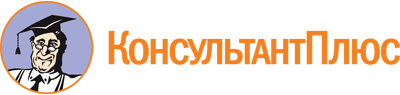 "Паспорт национальной программы "Цифровая экономика Российской Федерации"
(утв. президиумом Совета при Президенте РФ по стратегическому развитию и национальным проектам, протокол от 24.12.2018 N 16)Документ предоставлен КонсультантПлюс

www.consultant.ru

Дата сохранения: 06.05.2019
 Краткое наименование национальной программыЦифровая экономикаСрок начала и окончания1 октября 2018 г. -31 декабря 2024 г.Куратор национальной программыМ.А. Акимов, Заместитель Председателя Правительства Российской ФедерацииМ.А. Акимов, Заместитель Председателя Правительства Российской ФедерацииМ.А. Акимов, Заместитель Председателя Правительства Российской ФедерацииРуководитель национальной программыК.Ю. Носков, Министр цифрового развития, связи и массовых коммуникаций Российской ФедерацииК.Ю. Носков, Министр цифрового развития, связи и массовых коммуникаций Российской ФедерацииК.Ю. Носков, Министр цифрового развития, связи и массовых коммуникаций Российской ФедерацииАдминистратор национальной программыЕ.Ю. Кисляков, заместитель Министра цифрового развития, связи и массовых коммуникаций Российской ФедерацииЕ.Ю. Кисляков, заместитель Министра цифрового развития, связи и массовых коммуникаций Российской ФедерацииЕ.Ю. Кисляков, заместитель Министра цифрового развития, связи и массовых коммуникаций Российской ФедерацииN п/пЦель, целевой показатель,дополнительный показательУровень контроляБазовое значениеБазовое значениеПериод, годПериод, годПериод, годПериод, годПериод, годПериод, годПериод, годN п/пЦель, целевой показатель,дополнительный показательУровень контролязначениедата20182019202020212022202320241.Увеличение внутренних затрат на развитие цифровой экономики за счет всех источников (по доле в валовом внутреннем продукте страны) не менее чем в три раза по сравнению с 2017 годомСовет1.1.Внутренние затраты на развитие цифровой экономики за счет всех источников по доле в валовом внутреннем продукте страны, проценты <1>президиум Совета1,731 декабря 2017 г.1,92,22,53,03,64,35,12.Создание устойчивой и безопасной информационно-телекоммуникационной инфраструктуры высокоскоростной передачи, обработки и хранения больших объемов данных, доступной для всех организаций и домохозяйствСовет2.1.Доля домохозяйств, имеющих широкополосный доступ к сети "Интернет", проценты <2>президиум Совета72,631 декабря 2017 г.757984899295972.2.Доля социально значимых объектов инфраструктуры, имеющих возможность подключения к широкополосному доступу к сети "Интернет", проценты <3>президиум Совета30,331 декабря 2017 г.34,145,256,367,583,791,91002.3.Наличие опорных центров обработки данных в федеральных округах, количествопрезидиум Совета-23456782.4.Доля Российской Федерации в мировом объеме оказания услуг по хранению и обработке данных, процентыпрезидиум Совета0,931 июля 2018 г.--1,523452.5Средний срок простоя государственных информационных систем в результате компьютерных атак, часовпрезидиум Совета--6548241812613.Использование преимущественно отечественного программного обеспечения государственными органами, органами местного самоуправления и организациямиСовет3.1.Стоимостная доля закупаемого и (или) арендуемого федеральными органами исполнительной власти, органами исполнительной власти субъектов и иными органами государственной власти отечественного программного обеспечения, процентыпрезидиум Совета-31 декабря 2016 г.> 50> 60> 70> 75> 80> 85> 903.2.Стоимостная доля закупаемого и (или) арендуемого государственными корпорациями, компаниями с государственным участием отечественного программного обеспечения, проценты <4>президиум Совета-31 декабря 2016 г.> 40> 45> 50> 55> 60> 65> 70N п/пНаименование федерального проектаСроки реализацииКуратор федерального проектаРуководитель федерального проекта1.Нормативное регулирование цифровой среды1 ноября 2018 г. - 31 декабря 2021 г.М.А. АкимовС.В. Шипов, заместитель Министра экономического развития Российской Федерации2.Информационная инфраструктура1 ноября 2018 г. - 31 декабря 2024 г.М.А. АкимовО.А. Иванов, заместитель Министра цифрового развития, связи и массовых коммуникаций Российской Федерации3.Кадры для цифровой экономики1 ноября 2018 г. - 31 декабря 2024 г.М.А. АкимовИ.Э. Торосов, заместитель Министра экономического развития Российской Федерации4.Информационная безопасность1 ноября 2018 г. - 31 декабря 2024 г.М.А. АкимовА.В. Соколов, заместитель Министра цифрового развития, связи и массовых коммуникаций Российской Федерации5.Цифровые технологии1 ноября 2018 г. - 31 декабря 2024 г.М.А. АкимовЕ.Ю. Кисляков, заместитель Министра цифрового развития, связи и массовых коммуникаций Российской Федерации6.Цифровое государственное управление1 ноября 2018 г. - 31 декабря 2024 г.М.А. АкимовМ.В. Паршин, заместитель Министра цифрового развития, связи и массовых коммуникаций Российской ФедерацииN п/пНаименование задачи, результатаСрок реализацииОтветственный исполнитель1.Создание системы правового регулирования цифровой экономики, основанной на гибком подходе к каждой сфере, а также внедрение гражданского оборота на базе цифровых технологийСоздание системы правового регулирования цифровой экономики, основанной на гибком подходе к каждой сфере, а также внедрение гражданского оборота на базе цифровых технологийСоздание системы правового регулирования цифровой экономики, основанной на гибком подходе к каждой сфере, а также внедрение гражданского оборота на базе цифровых технологийСозданы правовые условия для формирования единой цифровой среды доверияСозданы правовые условия для формирования единой цифровой среды доверияСозданы правовые условия для формирования единой цифровой среды доверияСозданы правовые условия для формирования единой цифровой среды доверия1.1.Принят федеральный закон, регулирующий механизмы формирования и использования "облачной" электронной подписи, установление унифицированных требований к универсальной (единой) усиленной квалифицированной электронной подписи, визуализацию электронной подписи в электронном документе, уточнение правового статуса аккредитованного удостоверяющего центра31 июля 2019 г.Минкомсвязь России,Минэкономразвития России,ФСБ России,Фонд "Сколково",АНО "Цифровая экономика"и иные заинтересованные ФОИВ и организации1.2.Принят федеральный закон, предусматривающий унификацию требований по идентификации, расширение возможностей и способов идентификации31 июля 2019 г.Минкомсвязь России,Минэкономразвития России,ФСБ России,Фонд "Сколково",АНО "Цифровая экономика"и иные заинтересованные федеральные органы исполнительной власти (далее - ФОИВ) и организацииСозданы правовые условия для формирования электронного гражданского оборотаСозданы правовые условия для формирования электронного гражданского оборотаСозданы правовые условия для формирования электронного гражданского оборотаСозданы правовые условия для формирования электронного гражданского оборота1.3.Принят федеральный закон, предусматривающий урегулирование статуса совершаемых в письменной (электронной) форме сделок, а также автоматизированных ("самоисполняемых") договоров31 декабря 2018 г.Минэкономразвития России, Минюст России, Роспотребнадзор,Фонд "Сколково",АНО "Цифровая экономика" и иные заинтересованные ФОИВ и организации1.4.Принят федеральный закон, предусматривающий уточнение понятия электронного документа, определение процедур хранения документов, в том числе электронных, использования и хранения электронного дубликата (электронного образа) документа31 июля 2019 г.Минэкономразвития России,Росархив,Минкомсвязь России,Фонд "Сколково",Аналитический центр при Правительстве Российской Федерации,АНО "Цифровая экономика",иные заинтересованные ФОИВ и организацииОбеспечены благоприятные правовые условия для сбора, хранения и обработки данныхОбеспечены благоприятные правовые условия для сбора, хранения и обработки данныхОбеспечены благоприятные правовые условия для сбора, хранения и обработки данныхОбеспечены благоприятные правовые условия для сбора, хранения и обработки данных1.5.Принят федеральный закон, предусматривающий уточнение порядка обезличивания персональных данных, условий и порядка их использования, порядка получения согласия и обеспечения соблюдения прав и интересов граждан, уточнение ответственности за ненадлежащие обработку и безопасность персональных данных31 июля 2019 г.Минкомсвязь России,ФСБ России,Минэкономразвития России,Фонд "Сколково",АНО "Цифровая экономика"и иные заинтересованные ФОИВ и организации1.6.Принят федеральный закон, предусматривающий формирование благоприятных правовых условий для сбора, хранения и обработки данных (определение правил доступа и обработки общедоступных данных)31 июля 2019 г.Минэкономразвития России,Минкомсвязь России,ФСБ России,Фонд "Сколково",АНО "Цифровая экономика"и иные заинтересованные ФОИВ и организации1.7.Принят федеральный закон, предусматривающий определение состава сведений, составляющих соответственно банковскую тайну, тайну связи, врачебную тайну, коммерческую тайну и иные виды тайн, и порядка их передачи третьим лицам31 июля 2019 г.Минэкономразвития России,Минкомсвязь России,Минфин России,Минздрав России,ФСБ России,Фонд "Сколково",АНО "Цифровая экономика"и иные заинтересованные ФОИВ и организацииОбеспечены правовые условия для внедрения и использования инновационных технологий на финансовом рынкеОбеспечены правовые условия для внедрения и использования инновационных технологий на финансовом рынкеОбеспечены правовые условия для внедрения и использования инновационных технологий на финансовом рынкеОбеспечены правовые условия для внедрения и использования инновационных технологий на финансовом рынке1.8.Принят федеральный закон, регулирующий оборот криптовалют и проведения ICO, определения статуса цифровых технологий, применяемых в финансовой сфере, и их понятий31 декабря 2018 г.Минфин России,Минэкономразвития России,Минкомсвязь России,Банк России,Фонд "Сколково",АНО "Цифровая экономика"и иные заинтересованные ФОИВ и организации1.9.Принят федеральный закон, предусматривающий регулирование осуществления краудфандинговой деятельности (деятельности по привлечению инвестиций с использованием инвестиционных платформ)31 декабря 2018 г.Минэкономразвития России,Минкомсвязь России,Минфин России,Банк России,Фонд "Сколково",АНО "Цифровая экономика"и иные заинтересованные ФОИВ и организацииПриняты нормативные правовые акты, обеспечивающие стимулирование развития цифровой экономикиПриняты нормативные правовые акты, обеспечивающие стимулирование развития цифровой экономикиПриняты нормативные правовые акты, обеспечивающие стимулирование развития цифровой экономикиПриняты нормативные правовые акты, обеспечивающие стимулирование развития цифровой экономики1.10.Приняты федеральные законы, обеспечивающие налоговое стимулирование развития цифровой экономики, в том числе в части поддержки высокотехнологичных стартапов и содействия созданию и обороту результатов интеллектуальной деятельности31 декабря 2019 г.Минфин России,Минкомсвязь России,Минэкономразвития России,Фонд "Сколково",АНО "Цифровая экономика"и иные заинтересованные ФОИВ и организации1.11.Принят федеральный закон, предусматривающий оптимизацию обложения НДС услуг, оказываемых в электронной форме1 июля 2019 г.Минфин России,Минкомсвязь России,Минэкономразвития России,Фонд "Сколково",АНО "Цифровая экономика"и иные заинтересованные ФОИВ и организацииСформированы правовые условия в сфере судопроизводства и нотариата в связи с развитием цифровой экономикиСформированы правовые условия в сфере судопроизводства и нотариата в связи с развитием цифровой экономикиСформированы правовые условия в сфере судопроизводства и нотариата в связи с развитием цифровой экономикиСформированы правовые условия в сфере судопроизводства и нотариата в связи с развитием цифровой экономики1.12.Принят федеральный закон, предусматривающий унификацию правил подачи исковых заявлений, жалоб, ходатайств, а также иных заявлений и ходатайств в электронной форме для федеральных арбитражных судов и федеральных судов общей юрисдикции, мировых судей, Федеральной службой судебных приставов, а также допустимости электронных доказательств30 июня 2019 г.Минюст России,Минкомсвязь России,Фонд "Сколково",АНО "Цифровая экономика"и иные заинтересованные ФОИВ и организации1.13.Принят федеральный закон, предусматривающий закрепление гарантий участников процесса на дистанционное участие в судебном заседании путем использования систем видеоконференц-связи30 июня 2019 г.Минюст России,Минкомсвязь России,Фонд "Сколково",АНО "Цифровая экономика"и иные заинтересованные ФОИВ и организации1.14.Принят федеральный закон, предусматривающий уточнение порядка деятельности нотариусов, в том числе в части регулирования вопросов изготовления нотариальных документов в электронной форме, дистанционного совершения нотариальных действий, правового статуса реестров, в которых фиксируются нотариальные действия30 июня 2019 г.Минюст России,Минкомсвязь России,Фонд "Сколково",АНО "Цифровая экономика"и иные заинтересованные ФОИВ и организации1.15.Принят федеральный закон, предусматривающий установление правового статуса электронных систем фиксации юридических фактов30 июня 2019 г.Минюст России,Минэкономразвития России,Минкомсвязь России,Фонд "Сколково",АНО "Цифровая экономика"и иные заинтересованные ФОИВ и организацииОбеспечено нормативное регулирование цифрового взаимодействия предпринимательского сообщества и государстваОбеспечено нормативное регулирование цифрового взаимодействия предпринимательского сообщества и государстваОбеспечено нормативное регулирование цифрового взаимодействия предпринимательского сообщества и государстваОбеспечено нормативное регулирование цифрового взаимодействия предпринимательского сообщества и государства1.16.Принят федеральный закон, предусматривающий использование цифровых технологий в трудовых отношениях, в том числе учет данных о трудовой деятельности работников в электронном виде30 июня 2019 г.Минтруд России,Минэкономразвития России,Минкомсвязь России,Фонд "Сколково",АНО "Цифровая экономика"и иные заинтересованные ФОИВ и организацииСформировано отраслевое регулирование, необходимое для развития цифровой экономикиСформировано отраслевое регулирование, необходимое для развития цифровой экономикиСформировано отраслевое регулирование, необходимое для развития цифровой экономикиСформировано отраслевое регулирование, необходимое для развития цифровой экономики1.17.Принят федеральный закон, регулирующий правоотношения в сфере киберфизических систем и в отдельных смежных сферах31 июля 2019 г.Минэкономразвития России,Фонд "Сколково",АНО "Цифровая экономика"и иные заинтересованные ФОИВ и организацииОпределены направления комплексного развития законодательства, регулирующего отношения в области цифровой экономики, а также создан механизм управления изменениями и компетенциями (знаниями) в области регулирования цифровой экономикиОпределены направления комплексного развития законодательства, регулирующего отношения в области цифровой экономики, а также создан механизм управления изменениями и компетенциями (знаниями) в области регулирования цифровой экономикиОпределены направления комплексного развития законодательства, регулирующего отношения в области цифровой экономики, а также создан механизм управления изменениями и компетенциями (знаниями) в области регулирования цифровой экономикиОпределены направления комплексного развития законодательства, регулирующего отношения в области цифровой экономики, а также создан механизм управления изменениями и компетенциями (знаниями) в области регулирования цифровой экономики1.18.Принят федеральный закон, регулирующий вопросы создания и функционирования особых правовых режимов в условиях цифровой экономики ("регуляторных песочниц")30 июня 2019 г.Минэкономразвития России,Фонд "Сколково",АНО "Цифровая экономика",Аналитический центр при Правительстве Российской Федерациии иные заинтересованные ФОИВ и организации1.19.Одобрены концепции комплексного правового регулирования отношений, возникающих в связи с развитием цифровой экономики, организации процесса управления изменениями в области регулирования цифровой экономики, предусматривающие расширение мероприятий федерального проекта, в том числе за счет придания гибкости правовому регулированию цифровой экономики иными отраслями законодательства31 августа 2019 г.Минэкономразвития России,Фонд "Сколково",АНО "Цифровая экономика"и иные заинтересованные ФОИВ и организацииИные меры, направленные на развитие нормативного и технического регулирования отношений в сфере цифровой экономикиИные меры, направленные на развитие нормативного и технического регулирования отношений в сфере цифровой экономикиИные меры, направленные на развитие нормативного и технического регулирования отношений в сфере цифровой экономикиИные меры, направленные на развитие нормативного и технического регулирования отношений в сфере цифровой экономики1.20.Определена позиция Российской Федерации по вопросам, способствующим развитию цифровой экономики и гармонизации подходов в этой сфере на пространстве ЕАЭС31 декабря 2019 г.Минкомсвязь России,Минэкономразвития России,Минфин России,Фонд "Сколково",АНО "Цифровая экономика"и иные заинтересованные ФОИВ и организации1.21.Сформированы правовые условия для наиболее эффективного использования результатов интеллектуальной деятельности в условиях цифровой экономики31 декабря 2020 г.Минобрнауки России,Минэкономразвития России,Минфин России,Минкультуры России,Фонд "Сколково",АНО "Цифровая экономика"и иные заинтересованные ФОИВ и организации1.22.Реализован комплекс мер по совершенствованию механизмов стандартизации31 декабря 2020 г.Минпромторг России,Минэкономразвития России,Росстандарт,Фонд "Сколково",АНО "Цифровая экономика",институты развития,иные заинтересованные ФОИВ и организацииN п/пНаименование задачи, результатаСрок реализацииОтветственный исполнитель1.Создание глобальной конкурентоспособной инфраструктуры передачи, обработки и хранения данных преимущественно на основе отечественных разработокСоздание глобальной конкурентоспособной инфраструктуры передачи, обработки и хранения данных преимущественно на основе отечественных разработокСоздание глобальной конкурентоспособной инфраструктуры передачи, обработки и хранения данных преимущественно на основе отечественных разработокСоздание инфраструктуры передачи данных для органов государственной власти и домохозяйствСоздание инфраструктуры передачи данных для органов государственной власти и домохозяйствСоздание инфраструктуры передачи данных для органов государственной власти и домохозяйствСоздание инфраструктуры передачи данных для органов государственной власти и домохозяйств1.1.Разработан план-график создания телекоммуникационной инфраструктуры магистральных каналов связи на территории Чукотского автономного округа с выходом в единую сеть электросвязи Российской Федерации30 июня 2019 г.О.А. Иванов, заместитель Министра цифрового развития, связи и массовых коммуникаций Российской Федерации,Правительство Чукотского автономного округа1.2.Определен перечень органов государственной власти, подлежащих подключению к сети "Интернет", а также подготовка плана поэтапного подключения органов государственной власти10 декабря 2019 г.О.А. Иванов, заместитель Министра цифрового развития, связи и массовых коммуникаций Российской Федерации,Центральная избирательная комиссия Российской Федерации1.3.Органы государственной власти и органы местного самоуправления подключены к сети "Интернет"31 декабря 2021 г.О.А. Иванов, заместитель Министра цифрового развития, связи и массовых коммуникаций Российской Федерации,Центральная избирательная комиссия Российской Федерации1.4.Обеспечено оказание универсальных услуг связи на территории Российской Федерации, в том числе к концу 2019 года обеспечено оказание универсальных услуг по передаче данных и предоставлению доступа к сети "Интернет" с использованием точек доступа в 13958 населенных пунктах с численностью населения от 250 до 500 человек <5>31 декабря 2024 г.Россвязь,Минкомсвязь России,ПАО "Ростелеком"1.5.Обеспечено функционирование магистральных каналов связи на территории Чукотского автономного округа в соответствии с показателями, предусмотренными планом-графиком присоединения Чукотского автономного округа к единой сети электросвязи Российской Федерации, разработанным Минкомсвязью России31 декабря 2024 г.О.А. Иванов, заместитель Министра цифрового развития, связи и массовых коммуникаций Российской Федерации,Минэнерго России,Правительство Чукотского автономного округа1.6.Создана защищенная цифровая среда аудиовизуального взаимодействия государственных органов, организаций и граждан на федеральном, региональном и муниципальном уровнях31 декабря 2024 г.ФСО России,О.А. Иванов, заместитель Министра цифрового развития, связи и массовых коммуникаций Российской Федерации,ФСБ России,МЧС России1.7.Функционирует система распределенных ситуационных центров высших органов государственной власти, работающих по единому регламенту взаимодействия31 декабря 2024 г.ФСО России,О.А. Иванов, заместитель Министра цифрового развития, связи и массовых коммуникаций Российской Федерации1.8.Обеспечен широкополосный доступ к сети "Интернет" военных комиссариатов согласно представленному перечню31 декабря 2024 г.Минобороны России,О.А. Иванов, заместитель Министра цифрового развития, связи и массовых коммуникаций Российской Федерации1.9.Обеспечены подключением к сети "Интернет" пожарные посты и пожарные пункты в малочисленных <6> населенных пунктах31 декабря 2024 г.МЧС России,О.А. Иванов, заместитель Министра цифрового развития, связи и массовых коммуникаций Российской Федерации1.10.Обеспечены подключением к сети "Интернет" участковые пункты полиции, территориальные органы Росгвардии и подразделения (органы) войск национальной гвардии, в том числе в которых проходят службу лица, имеющие специальные звания полиции в малочисленных <6> населенных пунктах31 декабря 2024 г.МВД России,Росгвардия,О.А. Иванов, заместитель Министра цифрового развития, связи и массовых коммуникаций Российской Федерации1.11.Создана система спутниковой связи "Экспресс-РВ" с использованием космических аппаратов на высокоэллиптических орбитах31 декабря 2024 г.Россвязь,О.А. Иванов, заместитель Министра цифрового развития, связи и массовых коммуникаций Российской Федерации1.12.Обеспечено развитие, поддержание и эксплуатация инфраструктуры российского государственного сегмента сети "Интернет" (сеть RSNet)31 декабря 2024 г.ФСО России,О.А. Иванов, заместитель Министра цифрового развития, связи и массовых коммуникаций Российской Федерации1.13.Создана и введена в промышленную эксплуатацию система отслеживания и реакции на нарушение функционирования сетей связи31 декабря 2024 г.О.А. Иванов, заместитель Министра цифрового развития, связи и массовых коммуникаций Российской Федерации,ПАО "Ростелеком"1.14.Создана система контроля предоставления услуг связи для социально значимых объектов31 декабря 2024 г.О.А. Иванов, заместитель Министра цифрового развития, связи и массовых коммуникаций Российской ФедерацииСоздание инфраструктуры передачи данных для медицинских и государственных (муниципальных) образовательных организаций, реализующих программы общего образования и (или) среднего профессионального образованияСоздание инфраструктуры передачи данных для медицинских и государственных (муниципальных) образовательных организаций, реализующих программы общего образования и (или) среднего профессионального образованияСоздание инфраструктуры передачи данных для медицинских и государственных (муниципальных) образовательных организаций, реализующих программы общего образования и (или) среднего профессионального образованияСоздание инфраструктуры передачи данных для медицинских и государственных (муниципальных) образовательных организаций, реализующих программы общего образования и (или) среднего профессионального образования1.15.Медицинские организации государственной и муниципальной систем здравоохранения подключены к сети "Интернет" в рамках заключенных государственных контрактов31 декабря 2018 г. <7>О.А. Иванов, заместитель Министра цифрового развития, связи и массовых коммуникаций Российской Федерации,Минздрав России,ПАО "Ростелеком"1.16.Оказаны типовые цифровые услуги по сервисной модели 5 000 фельдшерским и фельдшерско-акушерским пунктам в 2019 году31 декабря 2019 г.О.А. Иванов, заместитель Министра цифрового развития, связи и массовых коммуникаций Российской Федерации,Минздрав России, организации, отобранные по конкурсу, или организация, определенная актом Правительства Российской Федерации1.17.Оказаны типовые цифровые услуги по сервисной модели 8 000 государственным (муниципальным) образовательным организациям, реализующим программы общего образования и (или) среднего профессионального образования, в 2019 году31 декабря 2019 г.О.А. Иванов, заместитель Министра цифрового развития, связи и массовых коммуникаций Российской Федерации,Минпросвещения России, организации, отобранные по конкурсу, или организация, определенная актом Правительства Российской Федерации1.18.Оказаны типовые цифровые услуги по сервисной модели фельдшерским и фельдшерско-акушерским пунктам в 2020 году31 декабря 2020 г.О.А. Иванов, заместитель Министра цифрового развития, связи и массовых коммуникаций Российской Федерации,Минздрав России,организации, отобранные по конкурсу, или организация, определенная актом Правительства Российской Федерации1.19.Оказаны типовые цифровые услуги по сервисной модели государственным (муниципальным) образовательным организациям, реализующим программы общего образования и (или) среднего профессионального образования, в 2020 году31 декабря 2020 г.О.А. Иванов, заместитель Министра цифрового развития, связи и массовых коммуникаций Российской Федерации,Минпросвещения России, организации, отобранные по конкурсу, или организация, определенная актом Правительства Российской Федерации1.20.Оказаны типовые цифровые услуги по сервисной модели фельдшерским и фельдшерско-акушерским пунктам в 2021 году31 декабря 2021 г.О.А. Иванов, заместитель Министра цифрового развития, связи и массовых коммуникаций Российской Федерации,Минздрав России, организации, отобранные по конкурсу, или организация, определенная актом Правительства Российской Федерации1.21.Оказаны типовые цифровые услуги по сервисной модели государственным (муниципальным) образовательным организациям, реализующим программы общего образования и (или) среднего профессионального образования, в 2021 году31 декабря 2021 г.О.А. Иванов, заместитель Министра цифрового развития, связи и массовых коммуникаций Российской Федерации,Минпросвещения России, организации, отобранные по конкурсу, или организация, определенная актом Правительства Российской Федерации1.22.Оказаны типовые цифровые услуги по сервисной модели фельдшерским и фельдшерско-акушерским пунктам31 декабря 2024 г.О.А. Иванов, заместитель Министра цифрового развития, связи и массовых коммуникаций Российской Федерации,Минздрав России, организации, отобранные по конкурсу, или организация, определенная актом Правительства Российской Федерации1.23.Оказаны типовые цифровые услуги по сервисной модели государственным (муниципальным) образовательным организациям, реализующим программы общего образования и (или) среднего профессионального образования31 декабря 2024 г.О.А. Иванов, заместитель Министра цифрового развития, связи и массовых коммуникаций Российской Федерации,Минпросвещения России, организации, отобранные по конкурсу, или организация, определенная актом Правительства Российской ФедерацииРазвитие инфраструктуры мобильной и спутниковой связи нового поколенияРазвитие инфраструктуры мобильной и спутниковой связи нового поколенияРазвитие инфраструктуры мобильной и спутниковой связи нового поколенияРазвитие инфраструктуры мобильной и спутниковой связи нового поколения1.24.Утверждена Концепция по построению узкополосных беспроводных сетей связи "Интернета вещей" на территории Российской Федерации31 декабря 2018 г.О.А. Иванов, заместитель Министра цифрового развития, связи и массовых коммуникаций Российской Федерации,ФСБ России1.25.Утверждена Концепция создания и развития сетей 5G/IMT-2020 в Российской Федерации31 марта 2019 г.О.А. Иванов, заместитель Министра цифрового развития, связи и массовых коммуникаций Российской Федерации,Минфин России,Минобороны России,Минпромторг России,ФСБ России,ФСО России,заинтересованные операторы связи, вещатели1.26.Утвержден план реализации Концепции построения и внедрения узкополосных беспроводных сетей связи "Интернета вещей" на территории Российской Федерации31 октября 2019 г.О.А. Иванов, заместитель Министра цифрового развитая, связи и массовых коммуникаций Российской Федерации,ФСБ России,Госкорпорация "Роскосмос",Правительство Москвы1.27.Определены условия и источники финансирования проекта Глобальной многофункциональной инфокоммуникационной спутниковой системы (ГМИСС) (составной части проекта "Сфера")31 декабря 2019 г.Госкорпорация "Роскосмос",АО "Российские космические системы",заинтересованные институты развития1.28.Определены диапазоны радиочастот для создания сетей радиосвязи 5G в Российской Федерации30 сентября 2019 г.О.А. Иванов, заместитель Министра цифрового развития, связи и массовых коммуникаций Российской Федерации, Минобороны России,ФСБ России,ФСО России,ГКРЧ,заинтересованные операторы связи, вещатели1.29.Разработан и утвержден план по высвобождению радиочастот в интересах внедрения технологии 5G/IMT-2020 в Российской Федерации (План мероприятий по конверсии радиочастотного спектра)31 декабря 2020 г.О.А. Иванов, заместитель Министра цифрового развития, связи и массовых коммуникаций Российской Федерации, Минпромторг России,Минобороны России,ФСБ России,ФСО России1.30.Реализованы пилотные проекты по созданию сетей связи 5G в Российской Федерации в 5 отраслях экономики, в том числе на территории не менее 1 города с населением более 1 млн. человек31 декабря 2020 г.О.А. Иванов, заместитель Министра цифрового развития, связи и массовых коммуникаций Российской Федерации,Минэкономразвития России,ФСБ России,Правительство Москвы,заинтересованные субъекты Российской Федерации, заинтересованные органы исполнительной власти1.31.Реализованы пилотные проекты по построению узкополосных беспроводных сетей связи "Интернета вещей" в 5 отраслях экономики на территории Российской Федерации в соответствии с утвержденной Концепцией построения и развития узкополосных беспроводных сетей связи "Интернета вещей" на территории Российской Федерации31 декабря 2020 г.О.А. Иванов, заместитель Министра цифрового развития, связи и массовых коммуникаций Российской Федерации,ФСБ России,Минтранс России,Правительство Москвы1.32.Выполнены условия для создания сетей связи 5G в Российской Федерации на территории не менее 10 городов с населением более 1 млн. человек31 декабря 2021 г.О.А. Иванов, заместитель Министра цифрового развития, связи и массовых коммуникаций Российской Федерации,Роскомнадзор,заинтересованные субъекты Российской Федерации,заинтересованные органы исполнительной власти1.33.Реализация стадии проектирования Глобальной многофункциональной инфокоммуникационной спутниковой системы (ГМИСС) (составной части проекта "Сфера") в соответствии с дорожной картой проекта31 декабря 2024 г.Госкорпорация "Роскосмос",О.А. Иванов, заместитель Министра цифрового развития, связи и массовых коммуникаций Российской Федерации,Россвязь,АО "Российские космические системы", заинтересованные институты развития1.34.Создана сеть беспроводной связи для социально значимых объектов в малочисленных населенных пунктах31 декабря 2024 г.О.А. Иванов, заместитель Министра цифрового развития, связи и массовых коммуникаций Российской ФедерацииСоздание инструментов планирования развития сетей связи и стимулирование развития отрасли связиСоздание инструментов планирования развития сетей связи и стимулирование развития отрасли связиСоздание инструментов планирования развития сетей связи и стимулирование развития отрасли связиСоздание инструментов планирования развития сетей связи и стимулирование развития отрасли связи1.35.Проведена оценка возможности отечественной промышленности по производству оборудования для обеспечения мероприятий по созданию и построению сетей связи и информационной инфраструктуры31 декабря 2018 г.Минпромторг России,О.А. Иванов, заместитель Министра цифрового развития, связи и массовых коммуникаций Российской Федерации,заинтересованные институты развития1.36.Утвержден план по организации производства и внедрения отечественного оборудования в рамках реализации мероприятий федерального проекта "Информационная инфраструктура"31 марта 2019 г.Минпромторг России,О.А. Иванов, заместитель Министра цифрового развития, связи и массовых коммуникаций Российской Федерации,заинтересованные институты развития1.37.Разработан комплекс мер экономической поддержки компаний, продукция которых имеет статус телекоммуникационного оборудования российского происхождения, в том числе льготного кредитования покупателей такой продукции и снижения таможенных пошлин на компоненты, не производимые на территории Российской Федерации30 июня 2019 г.Минпромторг России,Минэкономразвития России,Е.Ю. Кисляков, заместитель Министра цифрового развития, связи и массовых коммуникаций Российской Федерации,Минфин России, заинтересованные институты развития1.38.Установлен приоритет телекоммуникационного и кабельного оборудования российского происхождения при осуществлении закупок юридическими лицами, а также при предоставлении услуг связи государственным органам и органам местного самоуправления, государственным корпорациям и организациям, в уставном капитале которых доля Российской Федерации превышает 50%31 октября 2019 г.Минпромторг России,Минфин России,О.А. Иванов, заместитель Министра цифрового развития, связи и массовых коммуникаций Российской Федерации,Минэкономразвития России,заинтересованные институты развития1.39.Утверждена дорожная карта реализации мер стимулирования инвестиционной активности операторов для развития сетей связи на основе передовых технологий30 сентября 2019 г.Минкомсвязь России, Минэкономразвития России, Минфин России,Правительство Москвы,АНО "Цифровая экономика",Фонд "Сколково", заинтересованные институты развития1.40.Разработана Генеральная схема развития сетей связи и инфраструктуры хранения и обработки данных Российской Федерации на период 2019 - 2024 годов (далее - Генеральная схема), как инструмент среднесрочного и долгосрочного планирования, который позволяет повысить эффективность реализации текущих и перспективных инфраструктурных проектов в сфере связи государства, государственных компаний, а также компаний с государственным участием и учитывающий планы развития энергетической и телекоммуникационной инфраструктуры, объемы хранимых данных, а также доступных вычислительных мощностей31 декабря 2019 г.О.А. Иванов, заместитель Министра цифрового развития, связи и массовых коммуникаций Российской Федерации,Россвязь,ФГБУ НИИ "Восход",ПАО "Ростелеком",Е.Ю. Кисляков, заместитель Министра цифрового развития, связи и массовых коммуникаций Российской Федерации, заинтересованные институты развития1.41.Реализован комплекс мер экономической поддержки компаний, продукция которых имеет статус телекоммуникационного и кабельного оборудования российского происхождения, в том числе льготного кредитования покупателей такой продукции и снижения таможенных пошлин на компоненты, не производимые на территории Российской Федерации30 июня 2020 г.Минпромторг России,Минэкономразвития России,Е.Ю. Кисляков, заместитель Министра цифрового развития, связи и массовых коммуникаций Российской Федерации,Минфин РоссииРазвитие сетей связи на объектах транспортной инфраструктурыРазвитие сетей связи на объектах транспортной инфраструктурыРазвитие сетей связи на объектах транспортной инфраструктурыРазвитие сетей связи на объектах транспортной инфраструктуры1.42.Разработан и утвержден план-график покрытия приоритетных объектах транспортной инфраструктуры для внедрения сетей узкополосной связи сбора телеметрической информации, построенной по технологии LPWAN31 марта 2019 г.Минтранс России,Е.Ю. Кисляков, заместитель Министра цифрового развития, связи и массовых коммуникаций Российской Федерации,ФСБ России1.43.Определен план-график покрытия подвижной радиотелефонной связью автомобильных дорог федерального значения (с обеспечением вызова экстренных служб)30 июня 2019 г.О.А. Иванов, заместитель Министра цифрового развития, связи и массовых коммуникаций Российской Федерации,Минтранс России,Минэнерго России1.44.Утверждена Концепция и технические требования покрытия транспортной инфраструктуры сетями связи для систем передачи данных, включая координатно-временную информацию ГЛОНАСС, дифференциальных поправок, автоматического зависимого наблюдения и многопозиционных систем наблюдения, в том числе предложения по источникам финансирования31 октября 2019 г.Минтранс России,О.А. Иванов, заместитель Министра цифрового развития, связи и массовых коммуникаций Российской Федерации,Минэкономразвития России,Минэнерго России1.45.Приоритетные объекты транспортной инфраструктуры (включая железнодорожную и автодорожную инфраструктуру) покрыты сетями связи с возможностью беспроводной передачи данных и голоса, необходимой для развития современных интеллектуальных логистических и транспортных технологий31 декабря 2021 г.Минтранс России,Е.Ю. Кисляков, заместитель Министра цифрового развития, связи и массовых коммуникаций Российской Федерации,Минэкономразвития России,Минэнерго России1.46.Обеспечение покрытия радиотелефонной связью автомобильных дорог федерального значения (с обеспечением вызова экстренных служб) в соответствии с планом-графиком31 декабря 2021 г. (далее - ежегодно)О.А. Иванов, заместитель Министра цифрового развития, связи и массовых коммуникаций Российской Федерации,Минтранс России,Минэнерго РоссииСоздание глобальной конкурентоспособной инфраструктуры обработки и хранения данных на территории Российской ФедерацииСоздание глобальной конкурентоспособной инфраструктуры обработки и хранения данных на территории Российской ФедерацииСоздание глобальной конкурентоспособной инфраструктуры обработки и хранения данных на территории Российской ФедерацииСоздание глобальной конкурентоспособной инфраструктуры обработки и хранения данных на территории Российской Федерации1.47.Разработан комплекс мер по повышению экспортного потенциала услуг по обработке и хранению данных и облачных сервисов31 декабря 2019 г.Е.Ю. Кисляков, заместитель Министра цифрового развития, связи и массовых коммуникаций Российской Федерации,Минэкономразвития России,АО "Российский экспортный центр",ПАО "Ростелеком",Госкорпорация "Росатом",АНО "Цифровая экономика"1.48.Созданы национальный стандарт классификации ЦОД и система сертификации, определены требования, предъявляемые к уровню качества предоставляемых сервисов (SLA) и к инфраструктуре ЦОД, используемых для государственных информационных систем и информационных ресурсов органов государственной власти, государственных внебюджетных фондов и местного самоуправления31 декабря 2019 г.Е.Ю. Кисляков, заместитель Министра цифрового развития, связи и массовых коммуникаций Российской Федерации,ФСБ России,ФСТЭК России,Росстандарт,Минэнерго России1.49.Реализованы мероприятия по снятию административных барьеров в целях повышения экспортного потенциала услуг по обработке и хранению данных и облачных сервисов31 декабря 2020 г.Е.Ю. Кисляков, заместитель Министра цифрового развития, связи и массовых коммуникаций Российской Федерации,Минэкономразвития России,Минфин России,ФТС России,ФНС России,АО "Российский экспортный центр",АНО "Цифровая экономика"1.50.Созданы условия по снижению затрат на электроснабжение системы ЦОД для обеспечения минимальной цены покупки электроэнергии операторами ЦОД, находящихся в непосредственной близости от объектов генерации электроэнергии31 декабря 2020 г.Е.Ю. Кисляков, заместитель Министра цифрового развития, связи и массовых коммуникаций Российской Федерации,Минэнерго России,НП "Совет рынка",Госкорпорация "Росатом",АНО "Цифровая экономика"1.51.Введена в промышленную эксплуатацию государственная единая облачная платформа31 декабря 2021 г.Е.Ю. Кисляков, заместитель Министра цифрового развития, связи и массовых коммуникаций Российской Федерации,Минэнерго России,ФСБ России,ФСТЭК России,ПАО "Ростелеком"1.52.Создана геораспределенная катастрофоустойчивая система центров обработки данных (в том числе с использованием отечественного оборудования), обеспечивающая обработку данных, формируемых российскими гражданами и организациями на территории Российской Федерации31 декабря 2021 г.Минкомсвязь России,ПАО "Ростелеком",АО "Концерн Росэнергоатом"1.53.Реализация плана перевода информационных систем и информационных ресурсов органов государственной власти, государственных внебюджетных фондов и местного самоуправления в государственную единую облачную платформу31 декабря 2024 г.Е.Ю. Кисляков, заместитель Министра цифрового развития, связи и массовых коммуникаций Российской Федерации,ФСБ России,ФСТЭК России,ПАО "Ростелеком"Внедрение цифровых технологий и платформенных решений в сферах государственного управления, бизнеса и обществаВнедрение цифровых технологий и платформенных решений в сферах государственного управления, бизнеса и обществаВнедрение цифровых технологий и платформенных решений в сферах государственного управления, бизнеса и обществаВнедрение цифровых технологий и платформенных решений в сферах государственного управления, бизнеса и общества1.54.Разработаны технологические решения, обеспечивающие развитие информационных систем электронного правительства как цифровой платформы, обеспечивающей предоставление государственных услуг, исполнение функций, обмен данными и идентификацию по новой модели31 декабря 2018 г.М.В. Паршин, заместитель Министра цифрового развития, связи и массовых коммуникаций Российской Федерации,ПАО "Ростелеком"1.55.Создана общественная сетевая платформа управления правами на результаты интеллектуальной деятельности и средства индивидуализации, обеспечивающая развитие сервисов управления такими правами в цифровой среде (открытая общественная технологическая инфраструктура) и общественно-государственная организация, обеспечивающая функционирование указанной инфраструктуры31 июля 2019 г.О.Б. Пак, статс-секретарь - заместитель Министра цифрового развития, связи и массовых коммуникаций Российской Федерации,Минобрнауки России,Минкультуры России,Фонд "Сколково"1.56.Создана и введена в опытную эксплуатацию платформа сбора данных промышленного интернета вещей (приборов автоматического измерения показателей), используемая для реализации динамической оценки рисков в видах государственного и муниципального контроля (надзора), обеспечено подключение органов контроля (надзора) для использования получаемых сведений в составе, предусмотренном утвержденными ведомственными моделями данных31 декабря 2019 г.О.А. Иванов, заместитель Министра цифрового развития, связи и массовых коммуникаций Российской Федерации,Минприроды РоссииМинпромторг РоссииМинстрой России,Минэнерго России,ФСБ России,ФСТЭК России,Управление делами Президента Российской Федерации,ПАО "МегаФон",Аналитический центр при Правительстве Российской Федерации1.57.Разработана и введена в эксплуатацию государственная информационная система Федеральный портал пространственных данных, обеспечивающая доступ к сведениям, содержащимся в федеральном фонде пространственных данных31 декабря 2020 г.Росреестр1.58.Разработана и введена в эксплуатацию государственная информационная система ведения единой электронной картографической основы31 декабря 2020 г.Росреестр1.59.Создана и введена в эксплуатацию открытая инфраструктура поиска патентной информации и средств индивидуализации для развития негосударственных сервисов на основе международных источников патентной информации, в том числе с учетом их использования в сервисах, создаваемых на основе открытой общественной сетевой платформы30 сентября 2021 г.Роспатент,Минэкономразвития России,Минкомсвязь России1.60.Создана и введена в эксплуатацию система предоставления в электронном виде государственных услуг регистрации прав на объекты промышленной собственности и средства индивидуализации в цифровом виде, а также ее интеграция с государственными системами (включая инфраструктуру электронного Правительства) и негосударственными платформами, программными средствами обеспечения формальной экспертизы при государственной регистрации прав на новые технологии, в том числе с учетом необходимости применения в них технологий интеллектуального анализа данных и машинного обучения, и программными средствами сервиса государственной регистрации предоставления права использования объектов интеллектуальной собственности30 сентября 2021 г.Роспатент,Минкомсвязь России,организации, отобранные по конкурсу1.61.Создана и введена в эксплуатацию система поддержки управленческих решений в сфере интеллектуальной собственности30 ноября 2021 г.Роспатент,Минкомсвязь России,организации, отобранные по конкурсу1.62.Создана и введена в эксплуатацию система взаимодействия и информирования заинтересованных лиц по вопросам регистрации и охраны объектов интеллектуальной собственности, а также механизмов и технологий взаимодействия в соответствии с международными соглашениями, создание сервисов публикации общедоступной информации о деятельности в сфере регистрации и охраны объектов интеллектуальной собственности30 ноября 2021 г.Роспатент,Минкомсвязь России,организации, отобранные по конкурсу1.63.Создана и введена в эксплуатацию система поддержки деятельности по регистрации и охране прав на объекты интеллектуальной собственности, в том числе единая система управления жизненным циклом документов, система интеграции ведомственных систем Роспатента, система контроля использования прав на результаты интеллектуальной деятельности, программно-аппаратный комплекс перевода традиционных форматов в цифровой вид30 ноября 2021 г.Роспатент,Минкомсвязь России,организации, отобранные по конкурсу1.64.Созданы и введены в эксплуатацию базовые информационно-технологические сервисы Роспатента, обеспечена непрерывность функционирования информационных систем для цифровизации государственных услуг, в том числе переход к единой политике оснащения автоматизированных рабочих мест на базе отечественного офисного программного обеспечения, переход к единой политике обеспечения непрерывности деятельности Роспатента в цифровой среде. Создана и введена в эксплуатацию информационная система исполнения процедур и предоставления услуг в рамках международных соглашений и договоров, обеспечивающая реализацию полного цикла работ по предоставлению государственных услуг по обработке международных заявок и регистраций на основе безбумажной технологии.30 ноября 2021 г.Роспатент,Минкомсвязь России,организации, отобранные по конкурсу1.65.Создана отечественная цифровая платформа сбора, обработки, хранения и распространения данных дистанционного зондирования Земли из космоса, обеспечивающая потребности граждан, бизнеса и власти. Обеспечена реализация проекта "Цифровая Земля"31 декабря 2022 г.Госкорпорация "Роскосмос",О.А. Иванов, заместитель Министра цифрового развития, связи и массовых коммуникаций Российской Федерации1.66.Создана платформа, обеспечивающая обмен информацией между государством, гражданами, а также коммерческими и некоммерческими организациями, в том числе с согласия гражданина (инфраструктура "Цифровой профиль")31 декабря 2023 г.О.Б. Пак, статс-секретарь - заместитель Министра цифрового развития, связи и массовых коммуникаций Российской Федерации,Банк России,ПАО "Ростелеком"1.67.Проведена интеграция существующих сетей геодезических станций и их доразвертывание до масштабов федеральной сети для обеспечения повышение точности определения координат в соответствии с утвержденным планом. Сеть принята в промышленную эксплуатацию31 декабря 2023 г.Росреестр,Минкомсвязь России1.68.Создание единой электронной картографической основы31 декабря 2024 г.Росреестр1.69.Создана универсальная цифровая платформа инвентаризации, учета и контроля состояния всех видов энергоресурсов имущественных комплексов государственной и муниципальной форм собственности31 декабря 2024 г.Минобороны России,Минкомсвязь России,Минстрой России1.70.Созданы методические и организационные основы для формирования экосистемы "умной городской среды", реализованы универсальные цифровые платформы управления городскими ресурсами31 декабря 2024 г.О.Б. Пак, статс-секретарь - заместитель Министра цифрового развития, связи и массовых коммуникаций Российской Федерации,А.В. Чибис, заместитель Министра строительства и жилищно-коммунального хозяйства Российской ФедерацииN п/пНаименование задачи, результатаСрок реализацииОтветственный исполнитель1.Обеспечение подготовки высококвалифицированных кадров для цифровой экономикиОбеспечение подготовки высококвалифицированных кадров для цифровой экономикиОбеспечение подготовки высококвалифицированных кадров для цифровой экономикиОбеспечение цифровой экономики компетентными кадрамиОбеспечение цифровой экономики компетентными кадрамиОбеспечение цифровой экономики компетентными кадрамиОбеспечение цифровой экономики компетентными кадрами1.1.Разработана совместно с компаниями цифровой экономики методология прогноза потребности в кадрах для цифровой экономики30 сентября 2019 г.А.В. Соколов, заместитель Министра цифрового развития, связи и массовых коммуникаций Российской Федерации1.2.Разработаны концепция базовой модели компетенций цифровой экономики, перечень ключевых компетенций и механизм их актуализации1 октября 2019 г.И.Э. Торосов, заместитель Министра экономического развития Российской Федерации1.3.Создан венчурный фонд для поддержки перспективных образовательных технологий цифровой экономики30 декабря 2019 г.И.Э. Торосов, заместитель Министра экономического развития Российской Федерации1.4.30 тыс. работающих специалистов, включая руководителей организаций и представителей органов исполнительной власти, прошли обучение по компетенциям цифровой экономики31 декабря 2019 г.И.Э. Торосов, заместитель Министра экономического развития Российской Федерации1.5.Проведена апробация модели центра ускоренной подготовки специалистов совместно с компаниями цифровой экономики31 декабря 2019 г.А.В. Соколов, заместитель Министра цифрового развития, связи и массовых коммуникаций Российской Федерации1.6.Проведена первая часть апробации модели использования персональных профилей компетенций и сервисов траекторий развития граждан среди образовательных организаций и пилотных компаний цифровой экономики, использования персональных профилей компетенций для выбора траектории развития31 декабря 2019 г.И.Э. Торосов, заместитель Министра экономического развития Российской Федерации1.7.Проведена вторая часть апробации модели использования персональных профилей компетенций и сервисов траекторий развития граждан среди образовательных организаций и пилотных компаний цифровой экономики, использования персональных профилей компетенций для выбора траектории развития30 июня 2020 г.И.Э. Торосов, заместитель Министра экономического развития Российской Федерации1.8.Утвержден открытый формат профилей компетенций граждан, траекторий их развития и процедуры их создания30 июня 2020 г.А.В. Соколов, заместитель Министра цифрового развития, связи и массовых коммуникаций Российской Федерации1.9.60 тыс. человек принято на программы высшего образования в сфере информационных технологий31 октября 2020 г.М.А. Боровская, заместитель Министра науки и высшего образования Российской Федерации1.10.66 тыс. работающих специалистов, включая руководителей организаций и представителей органов исполнительной власти прошли обучение по компетенциям цифровой экономики (начиная с 2019 года)31 декабря 2020 г.И.Э. Торосов, заместитель Министра экономического развития Российской Федерации1.11.Созданы и функционируют 5 центров ускоренной подготовки специалистов совместно с компаниями цифровой экономики31 декабря 2020 г.М.А. Боровская, заместитель Министра науки и высшего образования Российской Федерации1.12.80 тыс. человек принято на программы высшего образования в сфере информационных технологий31 октября 2021 г.М.А. Боровская, заместитель Министра науки и высшего образования Российской Федерации1.13.Созданы и функционируют 15 центров ускоренной подготовки специалистов совместно с компаниями цифровой экономики (начиная с 2020 года)31 декабря 2021 г.М.А. Боровская, заместитель Министра науки и высшего образования Российской Федерации1.14.105 тыс. работающих специалистов, включая руководителей организаций и представителей органов исполнительной власти, прошли обучение по компетенциям цифровой экономики (начиная с 2019 года)31 декабря 2021 г.И.Э. Торосов, заместитель Министра экономического развития Российской Федерации1.15.Получили грантовую поддержку 1 350 коммерчески ориентированных научно-технических проектов в области "сквозных" цифровых технологий31 декабря 2021 г.И.Э. Торосов, заместитель Министра экономического развития Российской Федерации1.16.90 тыс. человек принято на программы высшего образования в сфере информационных технологий31 октября 2022 г.М.А. Боровская, заместитель Министра науки и высшего образования Российской Федерации1.17.145 тыс. работающих специалистов, включая руководителей организаций и представителей органов исполнительной власти, прошли обучение по компетенциям цифровой экономики (начиная с 2019 года)31 декабря 2022 г.И.Э. Торосов, заместитель Министра экономического развития Российской Федерации1.18.Созданы и функционируют 35 центров ускоренной подготовки специалистов совместно с компаниями цифровой экономики (начиная с 2020 года)31 декабря 2022 г.М.А. Боровская, заместитель Министра науки и высшего образования Российской Федерации1.19.100 тыс. человек принято на программы высшего образования в сфере информационных технологий31 октября 2023 г.М.А. Боровская, заместитель Министра науки и высшего образования Российской Федерации1.20.220 тыс. работающих специалистов, включая руководителей организаций и представителей органов исполнительной власти, прошли обучение по компетенциям цифровой экономики (начиная с 2019 года)31 декабря 2023 г.И.Э. Торосов, заместитель Министра экономического развития Российской Федерации1.21.Созданы и функционируют 50 центров ускоренной подготовки специалистов совместно с компаниями цифровой экономики (начиная с 2020 года)31 декабря 2023 г.М.А. Боровская, заместитель Министра науки и высшего образования Российской Федерации1.22.120 тыс. человек принято на программы высшего образования в сфере информационных технологий31 октября 2024 г.М.А. Боровская, заместитель Министра науки и высшего образования Российской Федерации1.23.270 тыс. работающих специалистов, включая руководителей организаций и представителей органов исполнительной власти, прошли обучение по компетенциям цифровой экономики (начиная с 2019 года)31 декабря 2024 г.И.Э. Торосов, заместитель Министра экономического развития Российской Федерации1.24.В рамках венчурного фонда поддержано 200 образовательных проектов <8>31 декабря 2024 г.И.Э. Торосов, заместитель Министра экономического развития Российской ФедерацииПоддержка талантливых школьников и студентов в области математики, информатики и технологий цифровой экономикиПоддержка талантливых школьников и студентов в области математики, информатики и технологий цифровой экономикиПоддержка талантливых школьников и студентов в области математики, информатики и технологий цифровой экономикиПоддержка талантливых школьников и студентов в области математики, информатики и технологий цифровой экономики1.25.85 образовательных организаций, осуществляющих образовательную деятельность по общеобразовательным программам и имеющим лучшие результаты в преподавании предметных областей "Математика", "Информатика" и "Технология", получили грантовую поддержку на распространение своего опыта31 декабря 2019 г.И.П. Потехина, заместитель Министра просвещения Российской Федерации1.26.28 организаций, осуществляющих образовательную деятельность по общеобразовательным и дополнительным общеобразовательным программам, получили грантовую поддержку для организации углубленного изучения математики и информатики31 декабря 2019 г.И.П. Потехина, заместитель Министра просвещения Российской Федерации1.27.5 тыс. детей приняли участие в профильных сменах различной тематической направленности в областях математики и информатики, технологий цифровой экономики, в лагерях, организованных образовательными организациями, осуществляющими организацию отдыха и оздоровления детей31 декабря 2019 г.И.П. Потехина, заместитель Министра просвещения Российской Федерации1.28.Разработаны 10 цифровых учебно-методических комплексов и учебных симуляторов, тренажеров, виртуальных лабораторий <9> для реализации общеобразовательных и дополнительных общеобразовательных программ, программ среднего профессионального образования по предметным областям "Математика", "Информатика" и "Технология" и созданы 15 экспериментальных площадок на базе общеобразовательных организаций, организаций среднего профессионального образования, образовательных организаций дополнительного образования детей по внедрению цифровых учебно-методических комплексов, учебных симуляторов, тренажеров, виртуальных лабораторий31 декабря 2019 г.И.П. Потехина, заместитель Министра просвещения Российской Федерации1.29.Созданы 5 международных научно-методических центров для реализации передовых исследований, изучения и распространения лучших мировых практик подготовки, переподготовки и стажировки продвинутых кадров цифровой экономики в областях математики, информатики, технологий31 декабря 2019 г.М.А. Боровская, заместитель Министра науки и высшего образования Российской Федерации1.30.Созданы 5 центров на базе образовательных организаций высшего образования для разработки моделей "Цифровой университет" <10>31 декабря 2019 г.М.А. Боровская, заместитель Министра науки и высшего образования Российской Федерации1.31.170 образовательных организаций, осуществляющих образовательную деятельность по общеобразовательным программам и имеющих лучшие результаты в преподавании предметных областей "Математика", "Информатика" и "Технология", получили грантовую поддержку на распространение своего опыта (начиная с 2019 года)31 декабря 2020 г.И.П. Потехина, заместитель Министра просвещения Российской Федерации1.32.56 организаций, осуществляющих образовательную деятельность по общеобразовательным и дополнительным общеобразовательным программам, получили грантовую поддержку для организации углубленного изучения математики и информатики (начиная с 2019 года)31 декабря 2020 г.И.П. Потехина, заместитель Министра просвещения Российской Федерации1.33.850 обучающихся по программам основного общего и среднего общего образования, проявивших выдающиеся способности в области математики, информатики и технологии, получили грантовую поддержку (начиная с 2019 года)31 декабря 2020 г.И.П. Потехина, заместитель Министра просвещения Российской Федерации1.34.10 тыс. детей приняли участие в профильных сменах различной тематической направленности в области математики и информатики, технологий цифровой экономики, в лагерях, организованных образовательными организациями, осуществляющими организацию отдыха и оздоровления детей (начиная с 2019 года)31 декабря 2020 г.И.П. Потехина, заместитель Министра просвещения Российской Федерации1.35.Разработаны 18 цифровых учебно-методических комплексов, учебных симуляторов, тренажеров, виртуальных лабораторий для реализации общеобразовательных и дополнительных общеобразовательных программ, программ среднего профессионального образования по предметным областям "Математика", "Информатика" и "Технология" и созданы 20 экспериментальных площадок на базе общеобразовательных организаций, организаций среднего профессионального образования, образовательных организаций дополнительного образования детей по внедрению цифровых учебно-методических комплексов, учебных симуляторов, тренажеров, виртуальных лабораторий (начиная с 2019 года)31 декабря 2020 г.И.П. Потехина, заместитель Министра просвещения Российской Федерации1.36.Созданы 15 спутников к 5 международным научно-методическим центрам для проведения исследований, изучения и распространения лучших международных практик подготовки, переподготовки и стажировки продвинутых кадров цифровой экономики в областях математики, информатики, технологий31 декабря 2020 г.М.А. Боровская, заместитель Министра науки и высшего образования Российской Федерации1.37.Созданы 15 спутников к 5 центрам на базе образовательных организаций высшего образования для разработки моделей "Цифровой университет"31 декабря 2020 г.М.А. Боровская, заместитель Министра науки и высшего образования Российской Федерации1.38.255 образовательных организаций, осуществляющих образовательную деятельность по общеобразовательным программам и имеющих лучшие результаты в преподавании предметных областей "Математика", "Информатика" и "Технология", получили грантовую поддержку на распространение своего опыта (начиная с 2019 года)31 декабря 2021 г.И.П. Потехина, заместитель Министра просвещения Российской Федерации1.39.86 организаций, осуществляющих образовательную деятельность по общеобразовательным и дополнительным общеобразовательным программам, получили грантовую поддержку для организации углубленного изучения математики и информатики (начиная с 2019 года)31 декабря 2021 г.И.П. Потехина, заместитель Министра просвещения Российской Федерации1.40.3,5 тыс. обучающихся по программам основного общего и среднего общего образования, проявивших выдающиеся способности в области математики, информатики и технологии, получили грантовую поддержку (начиная с 2019 года)31 декабря 2021 г.И.П. Потехина, заместитель Министра просвещения Российской Федерации1.41.15 тыс. детей приняли участие в профильных сменах различной тематической направленности в области математики и информатики, технологий цифровой экономики, в лагерях, организованных образовательными организациями, осуществляющими организацию отдыха и оздоровления детей (начиная с 2019 года)31 декабря 2021 г.И.П. Потехина, заместитель Министра просвещения Российской Федерации1.42.Разработаны 29 цифровых учебно-методических комплексов и учебных симуляторов, тренажеров, виртуальных лабораторий для реализации общеобразовательных и дополнительных общеобразовательных программ, программ среднего профессионального образования по предметным областям "Математика", "Информатика" и "Технология" и созданы 30 экспериментальных площадок на базе общеобразовательных организаций, организаций среднего профессионального образования, образовательных организаций дополнительного образования детей по внедрению цифровых учебно-методических комплексов, учебных симуляторов, тренажеров, виртуальных лабораторий (начиная с 2019 года)31 декабря 2021 г.И.П. Потехина, заместитель Министра просвещения Российской Федерации1.43.Функционируют 5 международных научно-методических центров и 15 спутников для проведения исследований, изучения и распространения лучших международных практик подготовки, переподготовки и стажировки продвинутых кадров цифровой экономики в областях математики, информатики, технологий31 декабря 2021 г.М.А. Боровская, заместитель Министра науки и высшего образования Российской Федерации1.44.Функционируют 5 центров на базе образовательных организаций высшего образования и 15 спутников для апробации моделей "Цифровой университет"31 декабря 2021 г.М.А. Боровская, заместитель Министра науки и высшего образования Российской Федерации1.45.655 образовательных организаций, осуществляющих образовательную деятельность по общеобразовательным программам и имеющих лучшие результаты в преподавании предметных областей "Математика", "Информатика" и "Технология", получили грантовую поддержку на распространение своего опыта (начиная с 2019 года)31 декабря 2022 г.И.П. Потехина, заместитель Министра просвещения Российской Федерации1.46.126 организаций, осуществляющих образовательную деятельность по общеобразовательным и дополнительным общеобразовательным программам, получили грантовую поддержку для организации углубленного изучения математики и информатики (начиная с 2019 года)31 декабря 2022 г.И.П. Потехина, заместитель Министра просвещения Российской Федерации1.47.13,5 тыс. обучающихся по программам основного общего и среднего общего образования, проявивших выдающиеся способности в области математики, информатики и технологии, получили грантовую поддержку (начиная с 2019 года)31 декабря 2022 г.И.П. Потехина, заместитель Министра просвещения Российской Федерации1.48.58 тыс. детей приняли участие в профильных сменах различной тематической направленности в области математики и информатики, технологий цифровой экономики, в лагерях, организованных образовательными организациями, осуществляющими организацию отдыха и оздоровления детей (начиная с 2019 года)31 декабря 2022 г.И.П. Потехина, заместитель Министра просвещения Российской Федерации1.49.Разработаны 49 цифровых учебно-методических комплекса и учебных симулятора, тренажеров, виртуальных лаборатории для реализации общеобразовательных и дополнительных общеобразовательных программ, программ среднего профессионального образования по предметным областям "Математика", "Информатика" и "Технология" и функционируют 30 экспериментальных площадок на базе общеобразовательных организаций, организаций среднего профессионального образования, образовательных организаций дополнительного образования детей по внедрению цифровых учебно-методических комплексов, учебных симуляторов, тренажеров, виртуальных лабораторий (начиная с 2019 года)31 декабря 2022 г.И.П. Потехина, заместитель Министра просвещения Российской Федерации1.50.1055 образовательных организаций, осуществляющих образовательную деятельность по общеобразовательным программам и имеющим лучшие результаты в преподавании предметных областей "Математика", "Информатика" и "Технология", получили грантовую поддержку на распространение своего опыта (начиная с 2019 года)31 декабря 2023 г.И.П. Потехина, заместитель Министра просвещения Российской Федерации1.51.166 организаций, осуществляющих образовательную деятельность по общеобразовательным и дополнительным общеобразовательным программам, получили грантовую поддержку для организации углубленного изучения математики и информатики (начиная с 2019 года)31 декабря 2023 г.И.П. Потехина, заместитель Министра просвещения Российской Федерации1.52.23,5 тыс. обучающихся по программам основного общего и среднего общего образования, проявивших выдающиеся способности в области математики, информатики и технологии, получили грантовую поддержку (начиная с 2019 года)31 декабря 2023 г.И.П. Потехина, заместитель Министра просвещения Российской Федерации1.53.109 тыс. детей приняли участие в профильных сменах различной тематической направленности в области математики и информатики, технологий цифровой экономики, в лагерях, организованных образовательными организациями, осуществляющими организацию отдыха и оздоровления детей (начиная с 2019 года)31 декабря 2023 г.И.П. Потехина, заместитель Министра просвещения Российской Федерации1.54.Разработаны 70 цифровых учебно-методических комплексов и учебных симуляторов, тренажеров, виртуальных лабораторий для реализации общеобразовательных и дополнительных общеобразовательных программ, программ среднего профессионального образования по предметным областям "Математика", "Информатика" и "Технология" и функционируют 30 экспериментальных площадок на базе общеобразовательных организаций, организаций среднего профессионального образования, образовательных организаций дополнительного образования детей по внедрению цифровых учебно-методических комплексов, учебных симуляторов, тренажеров, виртуальных лабораторий (начиная с 2019 года)31 декабря 2023 г.И.П. Потехина, заместитель Министра просвещения Российской Федерации1.55.В 100% государственных образовательных организациях высшего образования внедрены элементы модели "Цифровой университет" <11>31 декабря 2023 г.М.А. Боровская, заместитель Министра науки и высшего образования Российской Федерации1.56.1 455 образовательных организаций, осуществляющих образовательную деятельность по общеобразовательным программам и имеющим лучшие результаты в преподавании предметных областей "Математика", "Информатика" и "Технология", получили грантовую поддержку на распространение своего опыта (начиная с 2019 года)31 декабря 2024 г.И.П. Потехина, заместитель Министра просвещения Российской Федерации1.57.206 организаций, осуществляющих образовательную деятельность по общеобразовательным и дополнительным общеобразовательным программам, получили грантовую поддержку для организации углубленного изучения математики и информатики (начиная с 2019 года)31 декабря 2024 г.И.П. Потехина, заместитель Министра просвещения Российской Федерации1.58.33 тыс. обучающихся по программам основного общего и среднего общего образования, проявивших выдающиеся способности в области математики, информатики и технологии, получили грантовую поддержку (начиная с 2019 года)31 декабря 2024 г.И.П. Потехина, заместитель Министра просвещения Российской Федерации1.59.133 тыс. детей приняли участие в профильных сменах различной тематической направленности в области математики и информатики, технологий цифровой экономики, в лагерях, организованных образовательными организациями, осуществляющими организацию отдыха и оздоровления детей (начиная с 2019 года)31 декабря 2024 г.И.П. Потехина, заместитель Министра просвещения Российской Федерации1.60.Разработаны 76 цифровых учебно-методических комплексов и учебных симуляторов, тренажеров, виртуальных лабораторий для реализации общеобразовательных и дополнительных общеобразовательных программ, программ среднего профессионального образования по предметным областям "Математика", "Информатика" и "Технология" и функционируют 30 экспериментальных площадок на базе общеобразовательных организаций, организаций среднего профессионального образования, образовательных организаций дополнительного образования детей по внедрению цифровых учебно-методических комплексов, учебных симуляторов, тренажеров, виртуальных лабораторий (начиная с 2019 года)31 декабря 2024 г.М.А. Боровская, заместитель Министра науки и высшего образования Российской ФедерацииСодействие гражданам в освоении цифровой грамотности и компетенций цифровой экономикиСодействие гражданам в освоении цифровой грамотности и компетенций цифровой экономикиСодействие гражданам в освоении цифровой грамотности и компетенций цифровой экономикиСодействие гражданам в освоении цифровой грамотности и компетенций цифровой экономики1.61.Создан общедоступный бесплатный онлайн-сервис по освоению цифровой грамотности31 декабря 2019 г.И.Э. Торосов, заместитель Министра экономического развития Российской Федерации1.62.5 тыс. человек прошли обучение по развитию компетенций цифровой экономики в рамках государственной системы персональных цифровых сертификатов31 декабря 2019 г.И.Э. Торосов, заместитель Министра экономического развития Российской Федерации1.63.100 тыс. человек прошли обучение по онлайн программам развития цифровой грамотности31 декабря 2019 г.И.Э. Торосов, заместитель Министра экономического развития Российской Федерации1.64.Разработаны и запущены интернет-сервисы по самооценке гражданами ключевых компетенций цифровой экономики31 декабря 2020 г.А.В. Соколов, заместитель Министра цифрового развития, связи и массовых коммуникаций Российской Федерации1.65.2 млн человек прошли обучение по онлайн программам развития цифровой грамотности (начиная с 2019 года)31 декабря 2020 г.И.Э. Торосов, заместитель Министра экономического развития Российской Федерации1.66.38 тыс. человек прошли обучение по развитию компетенций цифровой экономики в рамках государственной системы персональных цифровых сертификатов (начиная с 2019 года)31 декабря 2020 г.И.Э. Торосов, заместитель Министра экономического развития Российской Федерации1.67.Проведен мониторинг операционной готовности различных групп и категорий населения к жизни и деятельности в условиях цифровой экономики и уровня мотивационно-ценностных особенностей населения Российской Федерации30 ноября 2021 г.И.Э. Торосов, заместитель Министра экономического развития Российской Федерации1.68.3 млн человек прошли обучение по онлайн программам развития цифровой грамотности (начиная с 2019 года)31 декабря 2021 г.И.Э. Торосов, заместитель Министра экономического развития Российской Федерации1.69.160 тыс. человек прошли обучение по развитию компетенций цифровой экономики в рамках государственной системы персональных цифровых сертификатов (начиная с 2019 года)31 декабря 2021 г.И.Э. Торосов, заместитель Министра экономического развития Российской Федерации1.70.5 млн человек прошли обучение по онлайн программам развития цифровой грамотности (начиная с 2019 года)31 декабря 2022 г.И.Э. Торосов, заместитель Министра экономического развития Российской Федерации1.71.400 тыс. человек прошли обучение по развитию компетенций цифровой экономики в рамках государственной системы персональных цифровых сертификатов (начиная с 2019 года)31 декабря 2022 г.И.Э. Торосов, заместитель Министра экономического развития Российской Федерации1.72.7 млн человек прошли обучение по онлайн программам развития цифровой грамотности (начиная с 2019 года)31 декабря 2023 г.И.Э. Торосов, заместитель Министра экономического развития Российской Федерации1.73.700 тыс. человек прошли обучение по развитию компетенций цифровой экономики в рамках государственной системы персональных цифровых сертификатов (начиная с 2019 года)31 декабря 2023 г.И.Э. Торосов, заместитель Министра экономического развития Российской Федерации1.74.10 млн человек прошли обучение по онлайн программам развития цифровой грамотности (начиная с 2019 года)31 декабря 2024 г.И.Э. Торосов, заместитель Министра экономического развития Российской Федерации1.75.1000 тыс. человек прошли обучение по развитию компетенций цифровой экономики в рамках государственной системы персональных цифровых сертификатов (начиная с 2019 года)31 декабря 2024 г.И.Э. Торосов, заместитель Министра экономического развития Российской ФедерацииN п/пНаименование задачи, результатаСрок реализацииОтветственный исполнитель1.Обеспечение информационной безопасности на основе отечественных разработок при передаче, обработке и хранении данных, гарантирующей защиту интересов личности, бизнеса и государстваОбеспечение информационной безопасности на основе отечественных разработок при передаче, обработке и хранении данных, гарантирующей защиту интересов личности, бизнеса и государстваОбеспечение информационной безопасности на основе отечественных разработок при передаче, обработке и хранении данных, гарантирующей защиту интересов личности, бизнеса и государстваСозданы условия для глобальной конкурентоспособности в области экспорта отечественных разработок и технологий обеспечения безопасности информацииСозданы условия для глобальной конкурентоспособности в области экспорта отечественных разработок и технологий обеспечения безопасности информацииСозданы условия для глобальной конкурентоспособности в области экспорта отечественных разработок и технологий обеспечения безопасности информацииСозданы условия для глобальной конкурентоспособности в области экспорта отечественных разработок и технологий обеспечения безопасности информации1.1.Разработаны предложения по продвижению отечественных решений в области информационной безопасности за рубежом30 июня 2019 г.А.В. Соколов, заместитель Министра цифрового развития, связи и массовых коммуникаций Российской Федерации1.2.Разработка методик расчета показателей и индикаторов по федеральному проекту "Информационная безопасность"31 декабря 2019 г.А.В. Соколов, заместитель Министра цифрового развития, связи и массовых коммуникаций Российской Федерации1.3.Разработана система мер поддержки российских производителей продуктов и услуг ИКТ, осуществляющих патентование продуктов за рубежом31 декабря 2021 г.А.В. Соколов, заместитель Министра цифрового развития, связи и массовых коммуникаций Российской Федерации1.4.В международные организации внесены проекты нормативных актов, направленные на обеспечение использования сети "Интернет" для устойчивого развития экономики, включающие вопросы юрисдикции и определения субъектов правоотношений при использовании сети "Интернет"31 декабря 2021 г.А.В. Соколов, заместитель Министра цифрового развития, связи и массовых коммуникаций Российской Федерации1.5.Созданы и функционируют механизмы информационно-аналитического обеспечения и координации участия российских экспертов в деятельности основных международных организаций, осуществляющих разработку стандартов в области криптографии и безопасности информационных технологий31 декабря 2021 г.А.А. Фетисов, руководитель Научно-технической службы Федеральной службы безопасности Российской ФедерацииОбеспечена устойчивость и безопасность функционирования информационной инфраструктуры и сервисов передачи, обработки и хранения данныхОбеспечена устойчивость и безопасность функционирования информационной инфраструктуры и сервисов передачи, обработки и хранения данныхОбеспечена устойчивость и безопасность функционирования информационной инфраструктуры и сервисов передачи, обработки и хранения данныхОбеспечена устойчивость и безопасность функционирования информационной инфраструктуры и сервисов передачи, обработки и хранения данных1.6.Проведен анализ устойчивости, рисков и угроз безопасного функционирования единой сети электросвязи Российской Федерации (далее - ЕСЭ), в том числе функционированию и взаимодействию центров и систем управления сетями связи ЕСЭ, и оценка адекватности им существующих стандартов информационной безопасности31 марта 2019 г.А.В. Соколов, заместитель Министра цифрового развития, связи и массовых коммуникаций Российской Федерации1.7.Проведен анализ элементов действующей инфраструктуры российского сегмента сети "Интернет" на территории России, включая существующую схему маршрутизации интернет-трафика, определены необходимые ресурсы31 марта 2019 г.А.В. Соколов, заместитель Министра цифрового развития, связи и массовых коммуникаций Российской Федерации1.8.Законодательно закреплен правовой статус российского сегмента сети "Интернет", его инфраструктуры, порядок ее функционирования30 июня 2019 г.А.В. Соколов, заместитель Министра цифрового развития, связи и массовых коммуникаций Российской Федерации1.9.Законодательно приняты требования к устойчивости и безопасности сетей связи и оборудования органов государственной власти и организаций различных организационно-правовых форм и обеспечен контроль (надзор) за их соблюдением.30 июня 2019 г.А.В. Соколов, заместитель Министра цифрового развития, связи и массовых коммуникаций Российской Федерации1.10.Определены методики оценки показателей информационной безопасности на сетях связи общего пользования (включая российский сегмент сети "Интернет"), их текущие и целевые значения31 августа 2019 г.А.В. Соколов, заместитель Министра цифрового развития, связи и массовых коммуникаций Российской Федерации1.11.Приняты подзаконные акты, устанавливающие требования к проектированию, управлению и эксплуатации сетей связи общего пользования с учетом рисков и угроз информационной безопасности31 декабря 2019 г.А.В. Соколов, заместитель Министра цифрового развития, связи и массовых коммуникаций Российской Федерации1.12.Разработаны предложения по продвижению отечественных решений в области информационной безопасности по направлению "Умный город"31 декабря 2019 г.А.В. Чибис, заместитель Министра строительства и жилищно-коммунального хозяйства Российской Федерации1.13.Обеспечен обмен сведениями между операторами больших массивов данных и Национальным координационным центром по компьютерным инцидентам (НКЦКИ)31 марта 2020 г.А.В. Соколов, заместитель Министра цифрового развития, связи и массовых коммуникаций Российской Федерации1.14.Разработан и принят комплекс стандартов информационной безопасности, обеспечивающий минимизацию рисков и угроз безопасного функционирования сетей связи общего пользования31 декабря 2021 г.А.В. Соколов, заместитель Министра цифрового развития, связи и массовых коммуникаций Российской Федерации1.15.Обеспечено целостное, устойчивое и безопасное функционирование российского сегмента сети "Интернет"31 декабря 2021 г.А.В. Соколов, заместитель Министра цифрового развития, связи и массовых коммуникаций Российской Федерации1.16.Определение функционала и архитектуры ресурса информирования и проверки угроз уровня web-приложений, создание корпоративных и отраслевых центров Государственной системы обнаружения, предупреждения и ликвидации последствий компьютерных атак (ГосСОПКА), оказание мер поддержки органам государственной власти субъектов по реализации требований N 187-ФЗ и созданию решений для типовых объектов критической информационной инфраструктуры (КИИ)31 декабря 2021 г.А.В. Соколов, заместитель Министра цифрового развития, связи и массовых коммуникаций Российской Федерации1.17.Проведен анализ существующих и перспективных средств защиты информации, созданы независимые центры технического тестирования программного и аппаратного обеспечения для целей цифровой экономики31 декабря 2021 г.А.В. Соколов, заместитель Министра цифрового развития, связи и массовых коммуникаций Российской Федерации1.18.Развитие отечественной инфраструктуры телерадиовещания и обеспечение безопасности ее функционирования31 декабря 2021 г.А.В. Соколов, заместитель Министра цифрового развития, связи и массовых коммуникаций Российской Федерации1.19.Разработаны технологические решения по защите аппаратно-программных комплексов транспортной инфраструктуры31 декабря 2021 г.А.К. Семенов, заместитель Министра транспорта Российской Федерации1.20.Создана защищенная цифровая среда взаимодействия двойного назначения на базе отечественных технологий для работы в стандарте LTE-450 для нужд МВД России, МЧС России, Росгвардии31 декабря 2021 г.А.В. Соколов, заместитель Министра цифрового развития, связи и массовых коммуникаций Российской ФедерацииОбеспечена защита прав и законных интересов личности, бизнеса и государства от угроз информационной безопасности в условиях цифровой экономикиОбеспечена защита прав и законных интересов личности, бизнеса и государства от угроз информационной безопасности в условиях цифровой экономикиОбеспечена защита прав и законных интересов личности, бизнеса и государства от угроз информационной безопасности в условиях цифровой экономикиОбеспечена защита прав и законных интересов личности, бизнеса и государства от угроз информационной безопасности в условиях цифровой экономики1.21.Законодательно установлены требования по идентификации пользователей коммуникационных и иных сервисов участников информационного взаимодействия, а также идентификации пользовательского "Интернета вещей"31 мая 2020 г.А.В. Соколов, заместитель Министра цифрового развития, связи и массовых коммуникаций Российской Федерации1.22.Создан специализированный ресурс, предназначенный для взаимодействия с уполномоченными органами в части оперативной передачи данных о признаках противоправных действий в области информационных технологий (компьютерного мошенничества, навязанных услуг операторов связи, фишинговых схем) в целях противодействия компьютерной преступности, в том числе в финансовой сфере, а также иных случаев криминального и противоправного использования информационных технологий30 июня 2020 г.МВД России1.23.Внесены изменения в Уголовный кодекс Российской Федерации, касающиеся расширения криминализации новых типов деяний, совершенных с использованием информационных технологий30 июня 2020 г.МВД России1.24.Создана система отраслевого регулирования использования киберфизических систем, включая "Интернет вещей"31 декабря 2020 г.А.В. Соколов, заместитель Министра цифрового развития, связи и массовых коммуникаций Российской Федерации1.25.Обеспечен контроль обработки и доступа к большим пользовательским данным, в том числе в социальных сетях и прочих средствах социальной коммуникации28 февраля 2021 г.А.А. Панков, заместитель руководителя Федеральной службы по надзору в сфере связи, информационных технологий и массовых коммуникаций Российской Федерации1.26.Разработаны, приняты, гармонизированы и реализованы стандарты информационной безопасности в системах, реализующих облачные, туманные, квантовые технологии, в системах виртуальной и дополненной реальности, и технологии искусственного интеллекта31 декабря 2021 г.А.П. Шалаев, заместитель руководителя Федеральное агентство по техническому регулированию и метрологии Российской Федерации1.27.Созданы национальные стандарты обработки массивов больших данных31 декабря 2021 г.А.В. Соколов, заместитель Министра цифрового развития, связи и массовых коммуникаций Российской Федерации1.28.Разработаны требования к операторам промышленного Интернета, требования и методики проверки киберфизических систем, проекты стандартов безопасности для киберфизических систем, включая "Интернет вещей"31 декабря 2021 г.А.В. Соколов, заместитель Министра цифрового развития, связи и массовых коммуникаций Российской Федерации1.29.Проведены анализ и оценка потенциальных уязвимостей, угроз и рисков информационной безопасности существующих стандартов информационной безопасности в системах, реализованных на облачных, туманных, квантовых, виртуальных технологиях, технологиях искусственного интеллекта и дополненной реальности, технологиях распределенного реестра, определен перечень необходимых стандартов, ресурсное обеспечение. Разработаны технологические решения и реализованы пилотные проекты с использованием технологии распределенных реестров, внедрением методов и технологий искусственного интеллекта анализа данных, а также "Интернета вещей"31 декабря 2021 г.А.В. Соколов, заместитель Министра цифрового развития, связи и массовых коммуникаций Российской Федерации1.30.Обеспечено развитие перспективных технологий идентификации участников информационного взаимодействия, включая технологии биометрической идентификации, многофакторной идентификации, методов криптографической аутентификации и иных технологий идентификации31 декабря 2021 г.А.В. Соколов, заместитель Министра цифрового развития, связи и массовых коммуникаций Российской Федерации1.31.Создан прототип общедоступного антивирусного мультисканера для проверки на наличие признаков вредоносной активности, определены необходимые ресурсы31 декабря 2021 г.А.А. Фетисов, руководитель Научно-технической службы Федеральной службы безопасности Российской Федерации1.32.Введена в эксплуатацию система фильтрации интернет-трафика при использовании информационных ресурсов детьми31 декабря 2021 г.А.А. Панков, заместитель руководителя Федеральной службы по надзору в сфере связи, информационных технологий и массовых коммуникаций Российской Федерации1.33.Создана первая очередь национальной базы знаний индикаторов вредоносной активности31 декабря 2021 г.А.А. Фетисов, руководитель Научно-технической службы Федеральной службы безопасности Российской Федерации1.34.Создан специализированный ресурс, обеспечивающий гражданам России доступ к информации о случаях использования их персональных данных, а также возможность отказа от такого использования31 декабря 2021 г.А.А. Панков, заместитель руководителя Федеральной службы по надзору в сфере связи, информационных технологий и массовых коммуникаций Российской Федерации1.35.Разработаны предложения по популяризации добровольного страхования рисков информационной безопасности и повышению киберкультуры31 декабря 2021 г.А.В. Соколов, заместитель Министра цифрового развития, связи и массовых коммуникаций Российской Федерации1.36.Сформированы условия для эффективного применения шифровальных (криптографических) средств защиты информации в условиях цифровой экономики31 декабря 2021 г.А.А. Фетисов, руководитель Научно-технической службы Федеральной службы безопасности Российской Федерации1.37.Обеспечено развитие значимых платежных систем и обеспечение их информационной безопасности, в том числе в части использования в них российских криптографических средств31 октября 2021 г.О.Н. Скоробогатова, первый заместитель председателя Центрального банка Российской Федерации1.38.Проведен анализ существующей системы образования в области информационной безопасности, сформировано целевое состояние такой системы, определены ресурсы31 декабря 2021 г.М.А. Боровская, заместитель Министра науки и высшего образования Российской Федерации1.39.Созданы условия для развития образования в области информационной безопасности в интересах реализации задач цифровой экономики31 декабря 2021 г.М.А. Боровская, заместитель Министра науки и высшего образования Российской Федерации1.40.Система профессионального образования в области информационной безопасности работает в объеме достаточном для нужд рынков цифровой экономики31 декабря 2021 г.М.А. Боровская, заместитель Министра науки и высшего образования Российской ФедерацииОбеспечено использование отечественных разработок и технологий при передаче, обработке и хранении данныхОбеспечено использование отечественных разработок и технологий при передаче, обработке и хранении данныхОбеспечено использование отечественных разработок и технологий при передаче, обработке и хранении данныхОбеспечено использование отечественных разработок и технологий при передаче, обработке и хранении данных1.41.Определен перечень перспективных информационных технологий в области информационной безопасности (в том числе средств обеспечения информационной безопасности) для их инвестиционной поддержки31 марта 2019 г.А.В. Соколов, заместитель Министра цифрового развития, связи и массовых коммуникаций Российской Федерации1.42.Определение методик оценки показателей развития информационно-телекоммуникационных технологий и радиоэлектронной отрасли, их текущих и целевых значений31 марта 2019 г.А.В. Соколов, заместитель Министра цифрового развития, связи и массовых коммуникаций Российской Федерации1.43.Законодательное закрепление норм, обеспечивающих преференции для компьютерного, серверного и телекоммуникационного оборудования и программного обеспечения отечественного производства при осуществлении закупок для государственных и муниципальных нужд, а также при предоставлении различных форм государственной поддержки30 июня 2019 г.Минпромторг России,А.В. Соколов, заместитель Министра цифрового развития, связи и массовых коммуникаций Российской Федерации,заинтересованные институты развития1.44.Принятие нормативных правовых актов, определяющих описание типовых объектов закупок компьютерного, серверного и телекоммуникационного оборудования, а также программного обеспечения30 июня 2019 г.Минпромторг России,А.В. Соколов, заместитель Министра цифрового развития, связи и массовых коммуникаций Российской Федерации1.45.Законодательно установлены требования к использованию отечественного компьютерного, серверного и телекоммуникационного оборудования на объектах инфраструктуры обработки данных30 июня 2019 г.А.В. Соколов, заместитель Министра цифрового развития, связи и массовых коммуникаций Российской Федерации,заинтересованные институты развития1.46.Создана система стимулов для приобретения и использования компьютерного, серверного и телекоммуникационного оборудования отечественного производства31 октября 2019 г.Минпромторг России,Минэкономразвития России,Минфин России,Минкомсвязь России,заинтересованные институты развития1.47.В целях обеспечения национальной безопасности законодательно обеспечена предустановка отечественных антивирусных программ на все персональные компьютеры, ввозимые и создаваемые на территории Российской Федерации31 августа 2020 г.А.В. Соколов, заместитель Министра цифрового развития, связи и массовых коммуникаций Российской Федерации1.48.Обеспечение на постоянной основе мониторинга и контроля текущей ситуации с закупками отечественного программного обеспечения органами государственной власти и местного самоуправления, государственными корпорациями, компаниями с государственным участием, определены необходимые ресурсы31 декабря 2020 г.Минфин России1.49.Обеспечено функционирование Центра компетенций по импортозамещению в сфере информационно-коммуникационных технологий31 декабря 2021 г.А.В. Соколов, заместитель Министра цифрового развития, связи и массовых коммуникаций Российской Федерации1.50.Обеспечение информационной безопасности национальных волоконно-оптических сетей связи с применением квантовых технологий31 декабря 2021 г.А.А. Фетисов, руководитель Научно-технической службы Федеральной службы безопасности Российской Федерации1.51.Создана система стимулов для развития отечественных организаций, обеспечивающих потребности отраслей экономики в электронной компонентной базе, и использования отечественных комплектующих компаниями-производителями компьютерного, серверного и телекоммуникационного оборудования31 декабря 2021 г.А.В. Соколов, заместитель Министра цифрового развития, связи и массовых коммуникаций Российской Федерации,заинтересованные институты развития1.52.Созданы механизмы стимулирования разработки отечественного программного обеспечения и увеличения его доли в условиях цифровой экономики с помощью акселерации перспективных бизнес идей, венчурного финансирования, льготного кредитования, премирования за найденные уязвимости31 декабря 2021 г.А.В. Соколов, заместитель Министра цифрового развития, связи и массовых коммуникаций Российской ФедерацииN п/пНаименование задачи, результатаСрок реализацииОтветственный исполнитель1.Создание "сквозных" цифровых технологий преимущественно на основе отечественных разработокСоздание "сквозных" цифровых технологий преимущественно на основе отечественных разработокСоздание "сквозных" цифровых технологий преимущественно на основе отечественных разработокРазработка и реализация дорожных карт развития перспективных "сквозных" цифровых технологийРазработка и реализация дорожных карт развития перспективных "сквозных" цифровых технологийРазработка и реализация дорожных карт развития перспективных "сквозных" цифровых технологийРазработка и реализация дорожных карт развития перспективных "сквозных" цифровых технологий1.1.Утверждены дорожные карты развития перспективных сквозных технологий (субтехнологий) с учетом потребностей ведущих компаний в области цифровой экономики30 июня 2019 г.Е.Ю. Кисляков, заместитель Министра цифрового развития, связи и массовых коммуникаций Российской Федерации, Минпромторг России,Госкорпорация "Росатом",Госкорпорация "Ростех",Аналитический центр при Правительстве Российской Федерации,институты развития1.2.Определены принципы отбора и меры поддержки лидирующих исследовательских центров в рамках реализации дорожных карт развития "сквозных" цифровых технологий, в том числе определены правила взаимодействия организаций, входящих в лидирующие исследовательские центры30 июня 2019 г.Е.Ю. Кисляков, заместитель Министра цифрового развития, связи и массовых коммуникаций Российской Федерации,Госкорпорация "Росатом",Госкорпорация "Ростех",Аналитический центр при Правительстве Российской Федерации,институты развития1.3.Определены не менее 9 лидирующих исследовательских центров по сквозным технологиям в области цифровой экономики31 декабря 2019 г.Е.Ю. Кисляков, заместитель Министра цифрового развития, связи и массовых коммуникаций Российской Федерации,Минэкономразвития России,Минпромторг России,Минобрнауки России,Госкорпорация "Росатом",Госкорпорация "Ростех",Аналитический центр при Правительстве Российской Федерации,институты развития1.4.Реализуется не менее 50 исследовательских проектов с участием лидирующих исследовательских центров в рамках реализации дорожных карт по направлениям "сквозных" цифровых технологий, в том числе в интересах российских компаний-лидеров31 декабря 2020 г.Е.Ю. Кисляков, заместитель Министра цифрового развития, связи и массовых коммуникаций Российской Федерации,отобранные лидирующие исследовательские центры1.5.Определены не менее 18 лидирующих исследовательских центров по направлениям развития "сквозных" цифровых технологий31 декабря 2020 г.Е.Ю. Кисляков, заместитель Министра цифрового развития, связи и массовых коммуникаций Российской Федерации,Минэкономразвития России, Минпромторг России,Минобрнауки России,Госкорпорация "Росатом",Госкорпорация "Ростех",Аналитический центр при Правительстве Российской Федерации,институты развития1.6.Реализуется не менее 100 проектов исследований и разработок с участием лидирующих исследовательских центров в рамках реализации дорожных карт по направлениям "сквозных" цифровых технологий, в том числе в интересах российских компаний-лидеров31 декабря 2021 г.Е.Ю. Кисляков, заместитель Министра цифрового развития, связи и массовых коммуникаций Российской Федерации, отобранные лидирующие исследовательские центрыСоздание цифровых платформ для реализации исследований и разработок по направлениям "сквозных" цифровых технологийСоздание цифровых платформ для реализации исследований и разработок по направлениям "сквозных" цифровых технологийСоздание цифровых платформ для реализации исследований и разработок по направлениям "сквозных" цифровых технологийСоздание цифровых платформ для реализации исследований и разработок по направлениям "сквозных" цифровых технологий1.7.Созданы прототипы не менее 2-х пилотных цифровых платформ для исследований и разработок и использования результатов интеллектуальной деятельности31 декабря 2019 г.Е.Ю. Кисляков, заместитель Министра цифрового развития, связи и массовых коммуникаций Российской Федерации,Госкорпорация "Росатом",Госкорпорация "Ростех",институты развития1.8.Созданы цифровые платформы исследований и разработок, а также использования результатов интеллектуальной деятельности на базе лидирующих исследовательских центров и компаний-лидеров по направлениям "сквозных" цифровых технологий (не менее 2)31 декабря 2020 г.Е.Ю. Кисляков, заместитель Министра цифрового развития, связи и массовых коммуникаций Российской Федерации,отобранные лидирующие исследовательскиеПоддержка российских высокотехнологичных компаний-лидеров, разрабатывающих продукты, сервисы и платформенные решения на базе сквозных цифровых технологий для цифровой трансформации приоритетных отраслей экономики и социальной сферы преимущественно на основе отечественных разработокПоддержка российских высокотехнологичных компаний-лидеров, разрабатывающих продукты, сервисы и платформенные решения на базе сквозных цифровых технологий для цифровой трансформации приоритетных отраслей экономики и социальной сферы преимущественно на основе отечественных разработокПоддержка российских высокотехнологичных компаний-лидеров, разрабатывающих продукты, сервисы и платформенные решения на базе сквозных цифровых технологий для цифровой трансформации приоритетных отраслей экономики и социальной сферы преимущественно на основе отечественных разработокПоддержка российских высокотехнологичных компаний-лидеров, разрабатывающих продукты, сервисы и платформенные решения на базе сквозных цифровых технологий для цифровой трансформации приоритетных отраслей экономики и социальной сферы преимущественно на основе отечественных разработок1.9.Определены требования к отбору компаний-лидеров, разрабатывающих продукты и платформенные решения преимущественно на основе российских технологий и решений для цифровой трансформации приоритетных отраслей экономики и социальной сферы преимущественно на основе отечественных разработок30 июня 2019 г.Е.Ю. Кисляков, заместитель Министра цифрового развития, связи и массовых коммуникаций Российской Федерации, Минэкономразвития России,Госкорпорация "Росатом",Госкорпорация "Ростех",Аналитический центр при Правительстве Российской Федерации,институты развития1.10.Принят комплекс мер, обеспечивающих преференции компаниям-лидерам, разрабатывающим продукты, сервисы и платформенные решения на базе сквозных технологий, в том числе ведущим совместные разработки с лидирующими исследовательскими центрами30 сентября 2019 г.Е.Ю. Кисляков, заместитель Министра цифрового развития, связи и массовых коммуникаций Российской Федерации,Минэкономразвития России,Минпромторг России,Госкорпорация "Росатом", Госкорпорация "Ростех",Аналитический центр при Правительстве Российской Федерации,институты развития1.11.Отобраны в целях осуществления поддержки компании-лидеры, разрабатывающие и обеспечивающие внедрение продуктов, сервисов и платформенных решений преимущественно на основе российских технологий и решений для цифровой трансформации приоритетных отраслей экономики и социальной сферы (1 очередь отбора)31 декабря 2019 г.Е.Ю. Кисляков, заместитель Министра цифрового развития, связи и массовых коммуникаций Российской Федерации,Минпромторг России,Госкорпорация "Росатом",Госкорпорация "Ростех",Аналитический центр при Правительстве Российской Федерации,институты развития1.12.Отобраны в целях осуществления поддержки компании-лидеры, разрабатывающие и обеспечивающие внедрение продуктов, сервисов и платформенных решений преимущественно на основе российских технологий и решений для цифровой трансформации приоритетных отраслей экономики и социальной сферы (2 очередь отбора)31 декабря 2020 г.Е.Ю. Кисляков, заместитель Министра цифрового развития, связи и массовых коммуникаций Российской Федерации,Минпромторг России,Госкорпорация "Росатом",Госкорпорация "Ростех",Аналитический центр при Правительстве Российской Федерации,институты развития1.13.Компании-лидеры реализуют портфель проектов по разработке продуктов и сервисов в том числе платформенных решений на базе сквозных цифровых технологий с общим объемом финансирования не менее 10 млрд, рублей, в том числе в рамках реализации дорожных карт по направлениям развития "сквозных" цифровых технологий31 декабря 2020 г.Е.Ю. Кисляков, заместитель Министра цифрового развития, связи и массовых коммуникаций Российской Федерации,институты развитияФормирование спроса на передовые российские цифровые технологии, продукты и платформенные решенияФормирование спроса на передовые российские цифровые технологии, продукты и платформенные решенияФормирование спроса на передовые российские цифровые технологии, продукты и платформенные решенияФормирование спроса на передовые российские цифровые технологии, продукты и платформенные решения1.14.Утверждены рекомендации по цифровой трансформации государственных корпораций и компаний с государственным участием31 мая 2019 г.Е.Ю. Кисляков, заместитель Министра цифрового развития, связи и массовых коммуникаций Российской Федерации,Минэкономразвития России,Минпромторг России,Аналитический центр при Правительстве Российской Федерации1.15.Утвержден комплекс мероприятий по стимулированию создания и реализации программ и проектов по цифровой трансформации организаций с применением "сквозных" цифровых технологий30 июня 2019 г.Е.Ю. Кисляков, заместитель Министра цифрового развития, связи и массовых коммуникаций Российской Федерации,Минэкономразвития России,Минфин России,Госкорпорация "Росатом",Госкорпорация "Ростех",Аналитический центр при Правительстве Российской Федерации,институты развития1.16.Внесены изменения в нормативные правовые акты, определяющие деятельность институтов инновационного развития, в целях обеспечения приоритетной поддержки проектов по внедрению сквозных цифровых технологий30 июня 2019 г.Е.Ю. Кисляков, заместитель Министра цифрового развития, связи и массовых коммуникаций Российской Федерации,Минэкономразвития России,Минобрнауки России,Госкорпорация "Росатом",Госкорпорация "Ростех",Аналитический центр при Правительстве Российской Федерации,институты развития1.17.Утверждены не менее 10 стратегий цифровой трансформации государственных корпораций и компаний с государственным участием, создающих спрос на сквозные технологии31 декабря 2019 г.Е.Ю. Кисляков, заместитель Министра цифрового развития, связи и массовых коммуникаций Российской Федерации, Минэкономразвития России, Минпромторг России, государственные корпорации и компании с государственным участием1.18.Назначены не менее 10 заместителей высших должностных лиц в государственных корпорациях и компаниях с государственным участием, реализующих стратегии цифровой трансформации, наделенных полномочиями и обеспеченных ресурсами для реализации инициатив и проектов в рамках осуществления указанных стратегий1 декабря 2019 г.Е.Ю. Кисляков, заместитель Министра цифрового развития, связи и массовых коммуникаций Российской Федерации,Минэкономразвития России,государственные корпорации и компании с государственным участием1.19.Назначены не менее 20 заместителей высших должностных лиц в государственных корпорациях и компаниях с государственным участием, реализующих стратегии цифровой трансформации, наделенных полномочиями и обеспеченных ресурсами для реализации инициатив и проектов в рамках осуществления указанных стратегий30 июня 2020 г.Е.Ю. Кисляков, заместитель Министра цифрового развития, связи и массовых коммуникаций Российской Федерации,Минэкономразвития России,государственные корпорации и компании с государственным участием1.20.Проведено обучение руководящего состава государственных корпораций и компаний с государственным участием по программам управления разработкой и использования "сквозных" цифровых технологий в целях повышения конкурентоспособности бизнеса31 декабря 2020 г.Е.Ю. Кисляков, заместитель Министра цифрового развития, связи и массовых коммуникаций Российской Федерации, Минэкономразвития России,Минпромторг России,государственные корпорации и компании с государственным участием,Аналитический центр при Правительстве Российской Федерации1.21.Утверждены не менее 20 стратегий цифровой трансформации государственных корпораций и компаний с государственным участием31 декабря 2020 г.Е.Ю. Кисляков, заместитель Министра цифрового развития, связи и массовых коммуникаций Российской Федерации,Минэкономразвития России,Минпромторг России,государственные корпорации и компании с государственным участием1.22.Утверждены не менее 30 стратегий цифровой трансформации государственных корпораций и компаний с государственным участием30 июня 2021 г.Е.Ю. Кисляков, заместитель Министра цифрового развития, связи и массовых коммуникаций Российской Федерации,Минэкономразвития России,Минпромторг России,государственные корпорации и компании с государственным участием1.23.Назначены не менее 30 заместителей высших должностных лиц в государственных корпорациях и компаниях с государственным участием, реализующих стратегии цифровой трансформации, наделенных полномочиями и обеспеченных ресурсами для реализации инициатив и проектов в рамках осуществления указанных стратегий30 июня 2021 г.Е.Ю. Кисляков, заместитель Министра цифрового развития, связи и массовых коммуникаций Российской Федерации,Минэкономразвития России,государственные корпорации и компании с государственным участием2.Создание комплексной системы финансирования проектов по разработке и (или) внедрению цифровых технологий и платформенных решений, включающей в себя венчурное финансирование и иные институты развитияСоздание комплексной системы финансирования проектов по разработке и (или) внедрению цифровых технологий и платформенных решений, включающей в себя венчурное финансирование и иные институты развитияСоздание комплексной системы финансирования проектов по разработке и (или) внедрению цифровых технологий и платформенных решений, включающей в себя венчурное финансирование и иные институты развития2.1.Определены меры и порядок поддержки проектов по преобразованию приоритетных отраслей экономики и социальной сферы, в том числе созданных преимущественно на основе отечественных разработок30 июня 2019 г.Е.Ю. Кисляков, заместитель Министра цифрового развития, связи и массовых коммуникаций Российской Федерации,Аналитический центр при Правительстве Российской Федерации,АНО "Цифровая экономика",Госкорпорация "Росатом",Госкорпорация "Ростех",ВЭБ.РФ, институты развития2.2.Определены меры и порядок поддержки проектов цифрового развития экономики субъектов Российской Федерации, в том числе внедрения цифровых технологических решений и цифровых платформ, созданных преимущественно на основе отечественных разработок30 июня 2019 г.Е.Ю. Кисляков, заместитель Министра цифрового развития, связи и массовых коммуникаций Российской Федерации,Минфин России,Аналитический центр при Правительстве Российской Федерации,АНО "Цифровая экономика",Госкорпорация "Росатом",Госкорпорация "Ростех",институты развития,органы исполнительной власти субъектов Российской Федерации2.3.Утверждены правила предоставления субсидий российским кредитным организациям, а также организациям ВЭБ.РФ, на возмещение недополученных ими доходов по кредитам, выданным организациям на реализацию проектов в сфере информационных технологий или организациям, осуществляющим деятельность в сфере информационных технологий по льготной ставке30 апреля 2019 г.Е.Ю. Кисляков, заместитель Министра цифрового развития, связи и массовых коммуникаций Российской Федерации,Аналитический центр при Правительстве Российской Федерации,Госкорпорация "Росатом",Госкорпорация "Ростех",ВЭБ.РФ,АНО "Цифровая экономика", институты развития2.4.Определен перечень российских кредитных организаций, а также организаций ВЭБ.РФ, имеющих право на возмещение недополученных ими доходов по выданным кредитам30 июня 2019 г.Е.Ю. Кисляков, заместитель Министра цифрового развития, связи и массовых коммуникаций Российской Федерации,Аналитический центр при Правительстве Российской Федерации,ВЭБ.РФ,АНО "Цифровая экономика"2.5.Проведен отбор первой очереди проектов по преобразованию приоритетных отраслей экономики и социальной сферы (не менее 20 проектов)31 декабря 2019 г.Е.Ю. Кисляков, заместитель Министра цифрового развития, связи и массовых коммуникаций Российской Федерации,Аналитический центр при Правительстве Российской Федерации,АНО "Цифровая экономика",ВЭБ.РФ,институты развития2.6.Проведен отбор первой очереди проектов цифрового развития экономики в субъектах Российской Федерации (поддержано не менее 20 проектов)31 декабря 2019 г.Е.Ю. Кисляков, заместитель Министра цифрового развития, связи и массовых коммуникаций Российской Федерации,Аналитический центр при Правительстве Российской Федерации,АНО "Цифровая экономика",Госкорпорация "Росатом",Госкорпорация "Ростех",ВЭБ.РФ, институты развития2.7.Реализован комплекс мер по поддержке разработки и внедрения российскими организациями технологий, продуктов и платформенных решений в целях повышения доступности российского программного обеспечения и программно-аппаратных комплексов для цифровой трансформации приоритетных отраслей экономики и социальной сферы1 декабря 2019 г.Минпромторг России,Минкомсвязь России,Аналитический центр при Правительстве Российской Федерации,Госкорпорация "Росатом",Госкорпорация "Ростех",институты развития,АНО "Цифровая экономика"2.8.Проведен отбор второй очереди проектов по преобразованию приоритетных отраслей экономики и социальной сферы и увеличению экспорта высокотехнологичной продукции, созданной с использованием сквозных цифровых технологий или коммерциализирующей российские разработки в области сквозных цифровых технологий (не менее 40 проектов накопленным итогом)31 декабря 2020 г.Е.Ю. Кисляков, заместитель Министра цифрового развития, связи и массовых коммуникаций Российской Федерации,АНО "Цифровая экономика",ВЭБ.РФ,институты развития2.9.Проведен отбор второй очереди проектов цифрового развития экономики субъектов Российской Федерации (поддержанное менее 40 проектов)31 декабря 2020 г.Е.Ю. Кисляков, заместитель Министра цифрового развития, связи и массовых коммуникаций Российской Федерации,Аналитический центр при Правительстве Российской Федерации,АНО "Цифровая экономика",Госкорпорация "Росатом",Госкорпорация "Ростех",ВЭБ.РФ,институты развития2.10.Обеспечено привлечение не менее 50 млрд, рублей частных инвестиций в компании на реализацию проектов по разработке и коммерциализации продуктов и сервисов на базе сквозных цифровых технологий по развитию цифровой экономики и увеличения экспорта высокотехнологичной продукции в рамках созданных институциональных условий и доступности льготных кредитов31 декабря 2020 г.Е.Ю. Кисляков, заместитель Министра цифрового развития, связи и массовых коммуникаций Российской Федерации,Аналитический центр при Правительстве Российской Федерации,Госкорпорация "Росатом",Госкорпорация "Ростех",ВЭБ.РФ,АНО "Цифровая экономика"2.11.Проведен отбор третьей очереди проектов по преобразованию приоритетных отраслей экономики и социальной сферы и увеличению экспорта высокотехнологичной продукции, созданной с использованием сквозных цифровых технологий или коммерциализирующей российские разработки в области сквозных цифровых технологий (не менее 60 проектов накопленным итогом)31 декабря 2021 г.Е.Ю. Кисляков, заместитель Министра цифрового развития, связи и массовых коммуникаций Российской Федерации,Аналитический центр при Правительстве Российской Федерации,АНО "Цифровая экономика",ВЭБ.РФ, институты развития2.12.Проведен отбор третьей очереди проектов цифрового развития экономики субъектов Российской Федерации (поддержано не менее 60 проектов)31 декабря 2021 г.Е.Ю. Кисляков, заместитель Министра цифрового развития, связи и массовых коммуникаций Российской Федерации,Аналитический центр при Правительстве Российской Федерации,АНО "Цифровая экономика",Госкорпорация "Росатом",Госкорпорация "Ростех",ВЭБ.РФ,институты развития2.13.Обеспечено привлечение не менее 120 млрд рублей накопленным итогом частных инвестиций в компании на реализацию проектов по разработке и коммерциализации продуктов и сервисов на базе сквозных цифровых технологий по развитию цифровой экономики и увеличения экспорта высокотехнологичной продукции в рамках созданных институциональных условий и доступности льготных кредитов31 декабря 2021 г.Е.Ю. Кисляков, заместитель Министра цифрового развития, связи и массовых коммуникаций Российской Федерации,Аналитический центр при Правительстве Российской Федерации,Госкорпорация "Росатом",Госкорпорация "Ростех",ВЭБ.РФ,АНО "Цифровая экономика"2.14.Институты развития сфокусированы и наделены инструментами поддержки проектов в области исследований и разработок и их коммерциализации в разрезе "сквозных" технологий, в том числе в упрощенном режиме30 сентября 2019 г.Е.Ю. Кисляков, заместитель Министра цифрового развития, связи и массовых коммуникаций Российской Федерации,институты развития,Минэкономразвития России,Минфин России,Аналитический центр при Правительстве Российской Федерации,АНО "Цифровая экономика",Госкорпорация "Росатом",Госкорпорация "Ростех",ВЭБ.РФN п/пНаименование задачи, результатаСрок реализацииОтветственный исполнитель1.Внедрение цифровых технологий и платформенных решений в сферах государственного управления и оказания государственных услуг, в том числе в интересах населения и субъектов малого и среднего предпринимательства, включая индивидуальных предпринимателейВнедрение цифровых технологий и платформенных решений в сферах государственного управления и оказания государственных услуг, в том числе в интересах населения и субъектов малого и среднего предпринимательства, включая индивидуальных предпринимателейВнедрение цифровых технологий и платформенных решений в сферах государственного управления и оказания государственных услуг, в том числе в интересах населения и субъектов малого и среднего предпринимательства, включая индивидуальных предпринимателейЦифровая трансформация государственных (муниципальных) услуг и сервисовЦифровая трансформация государственных (муниципальных) услуг и сервисовЦифровая трансформация государственных (муниципальных) услуг и сервисовЦифровая трансформация государственных (муниципальных) услуг и сервисов1.1.Разработаны и утверждены требования к целевому состоянию цифровой трансформации приоритетных массовых социально значимых государственных и муниципальных услуг в соответствии с утвержденным перечнем услуг30 июня 2019 г.М.В. Паршин, заместитель Министра цифрового развития, связи и массовых коммуникаций Российской Федерации,С.В. Шипов, заместитель Министра экономического развития Российской Федерации1.2.Сформировано законодательство, обеспечивающее преимущественное использование государственными органами единой инфраструктуры электронного правительства31 декабря 2019 г.М.В. Паршин, заместитель Министра цифрового развития, связи и массовых коммуникаций Российской Федерации,О.Б. Пак, статс-секретарь - заместитель Министра цифрового развития, связи и массовых коммуникаций Российской Федерации1.3.Разработаны и приняты федеральный закон и иные нормативные правовые акты, закрепляющие целевое состояние предоставления государственных и муниципальных услуг, в том числе:- реестровую модель их предоставления;- проактивность;- экстерриториальность;- типизацию и стандартизацию приоритетных региональных и муниципальных услуг;- многоканальность;- машиночитаемое описание процесса оказания услуг;- исключение участия человека в процессе принятия решения при предоставлении приоритетных государственных услуг;- единую систему сбора обратной связи от получателей услуг;- иные направления совершенствования предоставления государственных услуг31 декабря 2020 г.С.В. Шипов, заместитель Министра экономического развития Российской Федерации,М.В. Паршин, заместитель Министра цифрового развития, связи и массовых коммуникаций Российской Федерации1.4.Обеспечено предоставление приоритетных массовых социально значимых государственных (муниципальных) услуг, государственных и иных сервисов в цифровом виде, в том числе в сфере выборов, образования и здравоохранения, в соответствии с целевым состоянием31 декабря 2021 г.М.В. Паршин, заместитель Министра цифрового развития, связи и массовых коммуникаций Российской Федерации,О.Б. Пак, статс-секретарь - заместитель Министра цифрового развития, связи и массовых коммуникаций Российской Федерации,С.В. Шипов, заместитель Министра экономического развития Российской Федерации,Центральная избирательная комиссия Российской Федерации1.5.Обеспечена цифровизация процессов предоставления государственных услуг в сфере обеспечения пожарной безопасности, мониторинга безопасности объектов, техногенных и природных кризисных ситуаций, предоставляемых в интересах населения и субъектов малого и среднего предпринимательства, включая индивидуальных предпринимателей31 декабря 2021 г.О.Б. Пак, статс-секретарь - заместитель Министра цифрового развития, связи и массовых коммуникаций Российской Федерации,М.В. Паршин, заместитель Министра цифрового развития, связи и массовых коммуникаций Российской Федерации,МЧС России1.6.Обеспечено информирование о доступных электронных услугах и сервисах электронного правительства, а также о преимуществах использования механизмов получения государственных и муниципальных услуг в электронной форме, в том числе путем установления единых стандартов популяризации электронных услуг31 декабря 2024 г. (ежегодно)М.В. Паршин, заместитель Министра цифрового развития, связи и массовых коммуникаций Российской ФедерацииЦифровая трансформация государственной (муниципальной) службыЦифровая трансформация государственной (муниципальной) службыЦифровая трансформация государственной (муниципальной) службыЦифровая трансформация государственной (муниципальной) службы1.7.В органах государственной власти внедрено типовое автоматизированное рабочее место государственного служащего на базе отечественного программного обеспечения31 декабря 2021 г.А.В. Соколов, заместитель Министра цифрового развития, связи и массовых коммуникаций Российской Федерации,Е.Ю. Кисляков, заместитель Министра цифрового развития, связи и массовых коммуникаций Российской Федерации1.8.Обеспечено развитие и функционирование федеральной государственной информационной системы "Единая информационная система управления кадровым составом государственной гражданской службы Российской Федерации"31 декабря 2024 г.О.Б. Пак, статс-секретарь - заместитель Министра цифрового развития, связи и массовых коммуникаций Российской ФедерацииСоздание сквозной цифровой инфраструктуры и платформСоздание сквозной цифровой инфраструктуры и платформСоздание сквозной цифровой инфраструктуры и платформСоздание сквозной цифровой инфраструктуры и платформ1.9.Утверждены единые требования к управлению данными и их жизненным циклом, в том числе требования к систематизации, кодированию, качеству и безопасности данных в национальных реестрах, включающие перевод накопленной архивной информации в бумажном виде в реестровую модель, а также механизм по обновлению требований (в рамках формирования Национальной системы управления данными)31 декабря 2019 г.Е.Ю. Кисляков, заместитель Министра цифрового развития, связи и массовых коммуникаций Российской Федерации,С.В. Шипов, заместитель Министра экономического развития Российской Федерации,Аналитический центр при Правительстве Российской Федерации,Управление делами Президента Российской Федерации1.10.Обеспечена возможность доступа пользователей в модели "одного окна" посредством единого портала государственных и муниципальных услуг (функций) к информации, созданной органами государственной власти, органами местного самоуправления и органами государственных внебюджетных фондов в пределах своих полномочий, а также к иной общедоступной информации, в том числе с использованием единого стандарта визуально-графического оформления и единых инструментов информационно-контентного наполнения31 декабря 2020 г.М.В. Паршин, заместитель Министра цифрового развития, связи и массовых коммуникаций Российской Федерации1.11.В соответствии с утвержденными едиными требованиями и разработанным планом-графиком перехода обеспечено взаимное соответствие и нормализация данных, используемых при межведомственном электронном взаимодействии, в информационных ресурсах государственных органов власти (в рамках формирования Национальной системы управления данными)31 декабря 2021 г.Е.Ю. Кисляков, заместитель Министра цифрового развития, связи и массовых коммуникаций Российской Федерации,С.В. Шипов, заместитель Министра экономического развития Российской Федерации,Аналитический центр при Правительстве Российской Федерации,Управление делами Президента Российской Федерации1.12.На базе Единой системы идентификации и аутентификации создана платформа идентификации, включая биометрическую идентификацию, облачную квалифицированную электронную подпись, цифровые профили гражданина и юридического лица, а также единое пространство доверия электронной подписи цифровой платформы электронного правительства31 декабря 2021 г.М.В. Паршин, заместитель Министра цифрового развития, связи и массовых коммуникаций Российской Федерации,О.Б. Пак, статс-секретарь - заместитель Министра цифрового развития, связи и массовых коммуникаций Российской Федерации1.13.Обеспечено управление деятельностью сотрудников государственных органов с использованием платформы исполнения государственных функций, в том числе при осуществлении контрольной (надзорной) деятельности31 декабря 2021 г.М.В. Паршин, заместитель Министра цифрового развития, связи и массовых коммуникаций Российской Федерации,О.Б. Пак, статс-секретарь - заместитель Министра цифрового развития, связи и массовых коммуникаций Российской Федерации1.14.Разработана, внедрена и обеспечена сопровождением Автоматизированная информационная система проектной деятельности "Типовое облачное решение по автоматизации проектной деятельности органов государственной власти"31 декабря 2021 г.Е.Ю. Кисляков, заместитель Министра цифрового развития, связи и массовых коммуникаций Российской Федерации,С.В. Шипов, заместитель Министра экономического развития Российской Федерации1.15.На базе системы межведомственного электронного взаимодействия создана платформа межведомственного взаимодействия обмена данными, в том числе нормативной справочной информацией31 декабря 2021 г.М.В. Паршин, заместитель Министра цифрового развития, связи и массовых коммуникаций Российской Федерации1.16.Обеспечено создание единой цифровой платформы обеспечения деятельности Президента Российской Федерации, Председателя Правительства Российской Федерации, палат Федерального Собрания, Совета Безопасности Российской Федерации, Администрации Президента Российской Федерации, Аппарата Правительства Российской Федерации при осуществлении ими своих полномочий31 декабря 2021 г.В.В. Белановский, заместитель директора Федеральной службы охраны Российской Федерации - руководитель Службы специальной связи и информации Федеральной службы охраны Российской Федерации1.17.Внедрен в деятельность органов государственной власти и органов местного самоуправления, а также подведомственных им организаций, межведомственный юридически значимый электронный документооборот с применением электронной подписи, базирующийся на единых инфраструктурных, технологических и методологических решениях31 декабря 2023 г.М.В. Паршин, заместитель Министра цифрового развития, связи и массовых коммуникаций Российской Федерации1.18.Обеспечено функционирование платформы поиска работы и подбора персонала на базе информационно-аналитической системы Общероссийская база вакансий "Работа в России"31 декабря 2024 г.Д.А. Васильев, заместитель руководителя Федеральной службы по труду и занятости1.19.Обеспечено создание единого окна цифровой обратной связи, включая обращения, жалобы, в том числе по государственным услугам, функциям, сервисам, а также создан и внедрен комплекс информационных систем поддержки принятия решений высшими органами государственной власти с использованием технологий изучения общественного мнения31 декабря 2024 г.М.В. Паршин, заместитель Министра цифрового развития, связи и массовых коммуникаций Российской Федерации,В.В. Белановский, заместитель директора Федеральной службы Российской Федерации - руководитель Службы специальной связи и информации Федеральной службы охраны Российской Федерации,С.В. Шипов, заместитель Министра экономического развития Российской Федерации1.20.За счет применения единых требований приведены в соответствие данные, используемые при межведомственном электронном взаимодействии, в государственных информационных системах, обеспечено единство форматов и атрибутов данных, автоматизированы процессы межведомственного взаимодействия при оказании государственных услуг и исполнения функций федеральными органами исполнительной власти (сформирована Национальная система управления данными)31 декабря 2024 г.Е.Ю. Кисляков, заместитель Министра цифрового развития, связи и массовых коммуникаций Российской Федерации,С.В. Шипов, заместитель Министра экономического развития Российской Федерации,Аналитический центр при Правительстве Российской Федерации,Управление делами Президента Российской Федерации1.21.Обеспечено развитие системы "Мир" и введение, функционирование и развитие удостоверения личности гражданина ("электронный паспорт") Российской Федерации31 декабря 2024 г.О.Б. Пак, статс-секретарь - заместитель Министра цифрового развития, связи и массовых коммуникаций Российской Федерации,Е.Ю. Кисляков, заместитель Министра цифрового развития, связи и массовых коммуникаций Российской Федерации1.22.Обеспечена эксплуатация инфраструктуры электронного правительства с гарантированным ее функционированием31 декабря 2024 г.М.В. Паршин, заместитель Министра цифрового развития, связи и массовых коммуникаций Российской Федерации1.23.Сформирована цифровая платформа для взаимодействия в сфере стратегического управления в целях согласованности действий участников стратегического планирования на всех уровнях государственного управления в достижении стратегических приоритетов31 декабря 2024 г.С.В. Шипов, заместитель Министра экономического развития Российской Федерации,Е.Ю. Кисляков, заместитель Министра цифрового развития, связи и массовых коммуникаций Российской Федерации1.24.Создана единая национальная система разработки и принятия регуляторных решений в Российской Федерации, охватывающая все субъекты права законодательной инициативы31 декабря 2024 г.С.В. Шипов, заместитель Министра экономического развития Российской Федерации,О.Б. Пак, статс-секретарь - заместитель Министра цифрового развития, связи и массовых коммуникаций Российской Федерации1.25.Внедрена система управления жизненным циклом объектов капитального строительства на основе технологий информационного моделирования ("Цифровое строительство")31 декабря 2024 г.Заместитель министра строительства и жилищно-коммунального хозяйства Российской Федерации,Е.Ю. Кисляков, заместитель Министра цифрового развития, связи и массовых коммуникаций Российской Федерации1.26.Обеспечена возможность долгосрочного архивного хранения электронных документов с сохранением их юридической значимости для федеральных и региональных органов государственной власти31 декабря 2024 г.М.В. Паршин, заместитель Министра цифрового развития, связи и массовых коммуникаций Российской ФедерацииОбеспечение цифровой трансформации государственного управленияОбеспечение цифровой трансформации государственного управленияОбеспечение цифровой трансформации государственного управленияОбеспечение цифровой трансформации государственного управления1.27.Разработана методология сбора данных и расчета показателя внутренних затрат на развитие цифровой экономики, расчета базовых значений целевого показателя "Увеличение внутренних затрат на развитие цифровой экономики за счет всех источников (по доле в валовом внутреннем продукте страны) не менее чем в три раза по сравнению с 2017 годом"31 декабря 2018 г.Е.Ю. Кисляков, заместитель Министра цифрового развития, связи и массовых коммуникаций Российской Федерации,Росстат, Национальный исследовательский университет "Высшая школа экономики"1.28.Разработана методология статистических наблюдений и организованы измерения параметров развития цифровой экономики, включая измерение эффектов цифровой трансформации отраслей экономики и социальной сферы31 декабря 2019 г. (далее - ежегодно)Е.Ю. Кисляков, заместитель Министра цифрового развития, связи и массовых коммуникаций Российской Федерации,Национальный исследовательский университет "Высшая школа экономики"1.29.Обеспечены высокотехнологичный надзор в деятельности органов прокуратуры и координация органов правопорядка с использованием цифровых технологий, основанные на данных независимого сквозного учета событий в контрольно-надзорной деятельности ("Единый реестр проверок") и в сфере учета преступлений (ГАС "Правовая статистика")31 декабря 2024 г.А.Э. Буксман, первый заместитель Генерального прокурора Российской Федерации,О.Б. Пак, статс-секретарь - заместитель Министра цифрового развития, связи и массовых коммуникаций Российской Федерации1.30.В органах прокуратуры обеспечено функционирование для всех сотрудников современных автоматизированных рабочих мест и сервисов работы с цифровыми данными на базе защищенной катастрофоустойчивой инфраструктуры Генеральной прокуратуры Российской Федерации31 декабря 2024 г.А.Э. Буксман, первый заместитель Генерального прокурора Российской Федерации,О.Б. Пак, статс-секретарь - заместитель Министра цифрового развития, связи и массовых коммуникаций Российской Федерации1.31.Обеспечена координация реализации мероприятий в рамках цифровой трансформации на всех уровнях власти и функционирование Центра компетенций по реализации задач федерального проекта "Цифровое государственное управление"31 декабря 2024 г.Е.Ю. Кисляков, заместитель Министра цифрового развития, связи и массовых коммуникаций Российской Федерации,М.В. Паршин, заместитель Министра цифрового развития, связи и массовых коммуникаций Российской Федерации,С.В. Шипов, заместитель Министра экономического развития Российской Федерации,Аналитический центр при Правительстве Российской Федерации,Управление делами Президента Российской Федерации1.32.Обеспечена экспертно-аналитическая и организационно-методическая поддержка реализации национальной программы "Цифровая экономика Российской Федерации"31 декабря 2024 г.Е.Ю. Кисляков, заместитель Министра цифрового развития, связи и массовых коммуникаций Российской Федерации,Аналитический центр при Правительстве Российской Федерации,Управление делами Президента Российской Федерации1.33.Создана и функционирует Дирекция национальной программы "Цифровая экономика Российской Федерации"31 декабря 2024 г.Е.Ю. Кисляков, заместитель Министра цифрового развития, связи и массовых коммуникаций Российской Федерации1.34.Обеспечено предоставление цифровых сервисов для участников избирательного процесса31 декабря 2024 г.Центральная избирательная комиссия Российской Федерации,О.Б. Пак, статс-секретарь - заместитель Министра цифрового развития, связи и массовых коммуникаций Российской Федерации2.Разработка и внедрение национального механизма осуществления согласованной политики государств - членов Евразийского экономического союза при реализации планов в области развития цифровой экономикиРазработка и внедрение национального механизма осуществления согласованной политики государств - членов Евразийского экономического союза при реализации планов в области развития цифровой экономикиРазработка и внедрение национального механизма осуществления согласованной политики государств - членов Евразийского экономического союза при реализации планов в области развития цифровой экономики2.1.Обеспечена на национальном уровне координация и экспертная поддержка реализации Цифровой повестки ЕАЭС31 декабря 2019 г.Минкомсвязь России2.2.Создан механизм отбора и поддержки проектов (инициатив) по внедрению цифровых технологий и платформ на пространстве ЕАЭС31 декабря 2020 г.Минкомсвязь России2.3.Разработан и утвержден комплекс национальных документов, направленных на реализацию Цифровой повестки ЕАЭС при координации Евразийского коммуникационного центра с российской стороны31 декабря 2020 г.Минкомсвязь России2.4.Национальный сегмент Российской Федерации интегрированной информационной системы Евразийского экономического союза (ИИС ЕАЭС) обеспечивает подключение всех ФОИВ для юридически значимого запуска общих процессов государств членов ЕАЭС31 декабря 2021 г.Минкомсвязь России2.5.Реализация национальных инфраструктурных и отраслевых проектов цифрового развития на пространстве ЕАЭС31 декабря 2024 г. (ежегодно)Минкомсвязь РоссииN п/пНаименование федерального проекта и источники финансированияОбъем финансового обеспечения по годам реализации (млн рублей)Объем финансового обеспечения по годам реализации (млн рублей)Объем финансового обеспечения по годам реализации (млн рублей)Объем финансового обеспечения по годам реализации (млн рублей)Объем финансового обеспечения по годам реализации (млн рублей)Объем финансового обеспечения по годам реализации (млн рублей)Объем финансового обеспечения по годам реализации (млн рублей)Всего 2019 - 2024N п/пНаименование федерального проекта и источники финансирования2018201920202021202220232024(млн рублей)1.Федеральный проект "Нормативное регулирование цифровой среды", в том числе:2202972973072652652661 6971.1.предусмотрено федеральным бюджетом220-------1.2.дополнительные расходы федерального бюджета-2652652652652652661 5911.3.бюджеты государственных внебюджетных фондов Российской Федерации--------1.4.консолидированные бюджеты субъектов Российской Федерации--------1.5.внебюджетные источники-323242---1062.Федеральный проект "Информационная инфраструктура", в том числе:2 39194 696322 27089 799105 85989 53170 246772 4012.1.предусмотрено федеральным бюджетом2 17710 00010 0002.2.дополнительные расходы федерального бюджета-31 71448 12167 920105 85989 53170 246413 3912.3.бюджеты государственных внебюджетных фондов Российской Федерации--------2.4.консолидированные бюджеты субъектов Российской Федерации--------2.5.внебюджетные источники21452 982274 14921 879---349 0102.6.Предоставление универсальных услуг связи (предусмотрено Федеральным законом "О бюджете")-13 46513 46018 534---45 4593.Федеральный проект "Кадры для цифровой экономики", в том числе:-10 86414 88624 95630 42031 85330 109143 0883.1.предусмотрено федеральным бюджетом--------3.2.дополнительные расходы федерального бюджета-10 49913 31622 42130 42031 85330 109138 6183.3.бюджеты государственных внебюджетных фондов Российской Федерации--------3.4.консолидированные бюджеты субъектов Российской Федерации--------3.5.внебюджетные источники-3651 5702 535---4 4704.Федеральный проект "Информационная безопасность", в том числе:3877 6479 67410 0801 05197977330 2044.1.предусмотрено федеральным бюджетом3653535351054.2.дополнительные расходы федерального бюджета4 7805 5344 8671 05197977317 9844.3.бюджеты государственных внебюджетных фондов Российской Федерации--------4.4.консолидированные бюджеты субъектов Российской Федерации--------4.5.внебюджетные источники222 8324 1055 178---12 1154.6.расходы при выделении дополнительного финансирования сверх лимита, установленного Минфином России <12>-10 12712 10820 677---42 9125.Федеральный проект "Цифровые технологии", в том числе:50541 66377 162139 31367 34265 99160 338451 8095.1.предусмотрено федеральным бюджетом5055.2.дополнительные расходы федерального бюджета21 47325 47241 57967 34265 99160 338282 1955.3.бюджеты государственных внебюджетных фондов Российской Федерации--------5.4.консолидированные бюджеты субъектов Российской Федерации--------5.5.внебюджетные источники20 19051 69097 734169 6146.Федеральный проект "Цифровое государственное управление", в том числе:3 72329 28430 91640 81453 07844 77536 838235 7056.1.предусмотрено федеральным бюджетом3 7233 2273 0963 0969 4196.2.дополнительные расходы федерального бюджета26 05727 82037 71853 07844 77536 838226 2866.3.бюджеты государственных внебюджетных фондов Российской Федерации--------6.4.консолидированные бюджеты субъектов Российской Федерации--------6.5.внебюджетные источники--------6.6.расходы при выделении дополнительного финансирования сверх лимита, установленного Минфином России <13>-4 92117 4622109426 76922 02822 147114 421Всего по национальной программе за счет всех источников, в том числе:Всего по национальной программе за счет всех источников, в том числе:7 226212 964498 235365 574284 784255 422220 7171 837 696федеральный бюджет:федеральный бюджет:6 990108 050123 659177 901258 015233 394198 5701 099 589предусмотренные расходы, включая расходы на обеспечение информатизации федеральных органов исполнительной власти и органов управления государственными внебюджетными фондамипредусмотренные расходы, включая расходы на обеспечение информатизации федеральных органов исполнительной власти и органов управления государственными внебюджетными фондами6 99013 2623 1313 13119 524дополнительные расходыдополнительные расходы-94 788120 528174 770258 015233 394198 5701 080 065предоставление универсальных услуг связи (предусмотрено Федеральным законом "О бюджете")предоставление универсальных услуг связи (предусмотрено Федеральным законом "О бюджете")-13 46513 46018 534---45 459расходы при выделении дополнительного финансирования сверх лимита, установленного Минфином Россиирасходы при выделении дополнительного финансирования сверх лимита, установленного Минфином России-15 04829 5704177126 76922 02822 147157 333бюджеты государственных внебюджетных фондов Российской Федерациибюджеты государственных внебюджетных фондов Российской Федерации-------консолидированные бюджеты субъектов Российской Федерацииконсолидированные бюджеты субъектов Российской Федерации--------внебюджетные источникивнебюджетные источники23676 401331 546127 368000535 315